БАШҠОРТОСТАН РЕСПУБЛИКАҺЫ                                        РЕСПУБЛИка БАШКОРТОСТАН     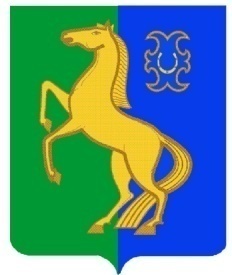      ЙƏРМƏКƏЙ районы                                             АДМИНИСТРАЦИЯ        муниципаль РАЙОНЫның                                                   сельского поселения              СПАРТАК АУЫЛ СОВЕТЫ                                                     спартакский сельсовет                                    ауыл БИЛƏмƏҺе                                                          МУНИЦИПАЛЬНОГО РАЙОНА                     ХАКИМИƏТЕ                                                                     ЕРМЕКЕЕВСКий РАЙОН452182, Спартак ауыл, Клуб урамы, 4                                                   452182, с. Спартак, ул. Клубная, 4       Тел. (34741) 2-12-71,факс 2-12-71                                                                  Тел. (34741) 2-12-71,факс 2-12-71е-mail: spartak_selsovet@maiI.ru                                              е-mail: spartak_selsovet@maiI.ru                                -           ҠАРАР                                         № 25                  ПОСТАНОВЛЕНИЕ               « 31»  мая  2022 й.                                                               « 31» мая  2022г.Об утверждении административного регламента предоставления муниципальной услуги «Выдача справок, выписок из похозяйственных книг» Руководствуясь Федеральным законом от 06 октября 2003 года № 131-ФЗ «Об общих принципах организации местного самоуправления в Российской Федерации», Федеральным законом от 27 июля 2010 года № 210-ФЗ «Об организации предоставления государственных и муниципальных услуг», Уставом Сельского  поселения Спартакский сельсовет  муниципального района Ермекеевский район Республики Башкортостан, ПОСТАНОВЛЯЮ:Утвердить прилагаемый Административный регламент предоставления муниципальной услуги «Выдача справок, выписок из похозяйственных книг».Признать утратившими силу:- постановление администрации сельского поселения Спартакский сельсовет  муниципального района Ермекеевский район Республики Башкортостан от 30.01.2016 года № 07 «Выдача справок» в сельском поселении Спартакский сельсовет  муниципального района Ермекеевский район Республики Башкортостан»;3. Настоящее постановление вступает в силу на следующий день, после дня его официального опубликования (обнародования).4. Настоящее постановление опубликовать (обнародовать) на официальном сайте сельского поселения Спартакский сельсовет  муниципального района Ермекеевский район https://spartak-sp.ru5. Контроль за исполнением настоящего постановления оставляю за собой.Глава сельского поселения Спартакский сельсовет                                                Ф.Х.ГафуроваАдминистративный регламентпредоставления муниципальной услуги «Выдача справок, выписок из похозяйственных книг»I. Общие положения1. Предмет регулирования административного регламента1.1. Административный регламент предоставления муниципальной услуги «Выдача справок, выписок из похозяйственных книг» (далее - Административный регламент) определяет порядок и стандарт предоставления муниципальной услуги, сроки и последовательность действий по её исполнению администрацией сельского поселения Спартакский сельсовет  муниципального района Ермекеевский район Республики Башкортостан (далее - Администрация). Настоящий Административный регламент разработан в целях повышения качества предоставления и исполнения муниципальной услуги, в том числе: - упорядочения административных процедур (действий); - сокращения количества документов, предоставляемых гражданами для предоставления муниципальной услуги; - установления ответственности должностных лиц Администрации, предоставляющей муниципальную услугу, за несоблюдение ими требований Административного регламента при выполнении административных процедур (действий).Круг заявителей при предоставлении муниципальной услуги2.1. Заявителями на предоставление муниципальной услуги являются физические и юридические лица (далее - заявитель). От имени заявителей могут выступать их представители, действующие в соответствии с полномочиями, подтверждаемыми в установленном законом порядке. Требования к порядку информированияо предоставлении  муниципальной услуги3.1. Порядок получения информации по вопросам предоставления муниципальной услуги и услуг, которые являются необходимыми и обязательными для предоставления муниципальной услуги: 1) публичное письменное консультирование (посредством размещения информации): - на официальном веб - сайте Администрации и Республиканского государственного автономного учреждения Многофункциональный центр предоставления государственных и муниципальных услуг (далее – РГАУ МФЦ); - в федеральной государственной информационной системе «Единый портал государственных и муниципальных услуг (функций)» (далее – ЕПГУ) и в государственной информационной системе «Портал государственных и муниципальных услуг Республики Башкортостан» (далее – РПГУ); - на информационных стендах, в местах предоставления муниципальной услуги Администрации и РГАУ МФЦ. 2) индивидуальное консультирование по справочным телефонным номерам Администрации и РГАУ МФЦ; 3) индивидуальное консультирование по почте, в том числе посредством электронной почты (в случае поступления соответствующего запроса в Администрацию или РГАУ МФЦ); 4) посредством индивидуального устного информирования. 3.2. Публичное письменное консультирование осуществляется путем размещения информационных материалов на информационных стендах в местах предоставления муниципальной услуги, публикации информационных материалов в средствах массовой информации, включая публикацию на официальном сайте Администрации и РГАУ МФЦ, ЕПГУ, РПГУ. Консультирование путем публикации информационных материалов на официальных сайтах, в средствах массовой информации регионального уровня осуществляется Администрацией. На информационных стендах Администрации, в местах предоставления муниципальной услуги, размещается следующая информация: - исчерпывающая информация о порядке предоставления муниципальной услуги; - выдержки из Административного регламента и приложения к нему; - номера кабинетов, в которых предоставляется муниципальная услуга; фамилии, имена, отчества (последнее - при наличии) и должности соответствующих должностных лиц, режим приема ими заявителей; - адрес официального сайта РГАУ МФЦ, на котором можно узнать адрес и графики работы отделений (центров) РГАУ МФЦ; - выдержки из нормативных правовых актов по наиболее часто задаваемым вопросам; - исчерпывающий перечень документов, необходимых в соответствии с нормативными правовыми актами для предоставления муниципальной услуги; - формы заявлений; - перечень оснований для отказа в предоставлении муниципальной услуги; - порядок обжалования решений, действий или бездействия должностных лиц, предоставляющих муниципальную услугу. На информационных стендах РГАУ МФЦ, в местах предоставления муниципальной услуги, размещается следующая информация: - перечень муниципальных услуг, предоставление которых организовано в РГАУ МФЦ; - сроки предоставления муниципальных услуг; - размеры государственной пошлины и иных платежей, уплачиваемых заявителем при получении муниципальных услуг, порядок их уплаты; - информация о дополнительных (сопутствующих) услугах, а также об услугах, необходимых и обязательных для предоставления муниципальных услуг, размерах и порядке их оплаты; - порядок обжалования действий (бездействия), а также решений Администрации, предоставляющей муниципальные услуги, муниципальных служащих, РГАУ МФЦ, работников РГАУ МФЦ; - информацию о предусмотренной законодательством Российской Федерации и Республики Башкортостан ответственности должностных лиц Администрации, предоставляющей муниципальные услуги, работников РГАУ МФЦ, работников привлекаемых организаций за нарушение порядка предоставления муниципальных услуг; - информацию о порядке возмещения вреда, причиненного заявителю в результате ненадлежащего исполнения либо РГАУ МФЦ или его работниками, а также привлекаемыми организациями или их работниками обязанностей, предусмотренных законодательством Российской Федерации; - режим работы и адреса иных РГАУ МФЦ и привлекаемых организаций, находящихся на территории Республики Башкортостан; - иную информацию, необходимую для получения муниципальной услуги. 3.3. Индивидуальное консультирование по телефону не должно превышать 10 минут. Ответ на телефонный звонок должен начинаться с информации о наименовании Администрации, РГАУ МФЦ, в который позвонил гражданин, фамилии, имени, отчестве (при наличии) и должности специалиста, осуществляющего индивидуальное консультирование по телефону. Консультации общего характера (о местонахождении, графике работы, требуемых документах) также предоставляются с использованием средств автоинформирования (при наличии). При автоинформировании обеспечивается круглосуточное предоставление справочной информации. 3.4. Индивидуальное консультирование по почте (по электронной почте).При индивидуальном консультировании по почте ответ на обращение заинтересованного лица направляется почтой в адрес заинтересованного лица. Ответ направляется в письменном виде, электронной почтой либо через веб - сайт Администрации в зависимости от способа обращения заинтересованного лица или способа доставки ответа, указанного в письменном обращении (в случае обращения в форме электронного документа в срок, установленный законодательством Российской Федерации). Датой получения обращения является дата регистрации входящего обращения в Администрацию или РГАУ МФЦ. 3.5. Время ожидания заявителя при индивидуальном консультировании при личном обращении не должно превышать 15 минут. Индивидуальное консультирование при личном обращении каждого заявителя должностным лицом Администрации или работником РГАУ МФЦ не должно превышать 10 минут. Сектор информирования в помещении РГАУ МФЦ содержит не менее одного окна (иного специально оборудованного рабочего места), предназначенного для информирования заявителей о порядке предоставления государственных и муниципальных услуг, о ходе рассмотрения запросов о предоставлении государственных и муниципальных услуг, а также для предоставления иной информации. 3.6. Должностное лицо Администрации, предоставляющей муниципальную услугу, работник РГАУ МФЦ, при ответе на обращения заявителей: - при устном обращении заявителя (по телефону или лично) могут дать ответ самостоятельно. В случаях, когда должностное лицо Администрации, работник РГАУ МФЦ не может самостоятельно ответить на заданный при телефонном обращении вопрос, телефонный звонок должен быть переадресован (переведен) другому должностному лицу или обратившемуся лицу сообщается телефонный номер, по которому можно получить необходимую информацию; - при ответе на телефонные звонки, устные и письменные обращения должны отвечать вежливо и корректно; - при ответе на телефонные звонки должностное лицо Администрации, работник РГАУ МФЦ, осуществляющие консультирование, должны назвать фамилию, имя, отчество (последнее - при наличии), занимаемую должность и наименование организации. По результатам консультирования должностное лицо, осуществляющее консультирование, должно кратко подвести итоги и перечислить заявителю меры, которые необходимо предпринять; - ответы на письменные обращения даются в простой, четкой и понятной форме в письменном виде и должны содержать: ответы на поставленные вопросы; должность, фамилию и инициалы лица, подписавшего ответ; фамилию и инициалы исполнителя; наименование структурного подразделения-исполнителя; номер телефона исполнителя; - не вправе осуществлять консультирование заявителей, выходящее за рамки информирования о стандартных процедурах и условиях оказания муниципальной услуги и влияющее прямо или косвенно на индивидуальные решения заявителей. 3.7. На ЕПГУ, РПГУ и официальном сайте Администрации размещается следующая информация: 1) исчерпывающий перечень документов, необходимых для предоставления муниципальной услуги, требования к оформлению указанных документов, а также перечень документов, которые заявитель вправе предоставить по собственной инициативе; 2) круг заявителей; 3) срок предоставления муниципальной услуги; 4) результаты предоставления муниципальной услуги, порядок представления документа, являющегося результатом предоставления муниципальной услуги; 5) размер государственной пошлины, взимаемой за предоставление муниципальной услуги; 6) исчерпывающий перечень оснований для приостановления или отказа в предоставлении муниципальной услуги; 7) о праве заявителя на досудебное (внесудебное) обжалование действий (бездействия) и решений, принятых (осуществляемых) в ходе предоставления муниципальной услуги; 8) формы заявлений (уведомлений, сообщений), используемые при предоставлении муниципальной услуги. Информация на ЕПГУ, РПГУ о порядке и сроках предоставления муниципальной услуги на основании сведений, содержащихся в федеральной государственной информационной системе «Федеральный реестр государственных и муниципальных услуг (функций)», предоставляется заявителю бесплатно. Доступ к информации о сроках и порядке предоставления услуги осуществляется без выполнения заявителем каких - либо требований, в т.ч. без использования программного обеспечения, установка которого на технические средства заявителя требует заключения лицензионного или иного соглашения с правообладателем программного обеспечения, предусматривающего взимание платы, регистрацию или авторизацию заявителя или предоставление им персональных данных. 3.8. Сведения о ходе предоставления муниципальной услуги заявитель вправе получить при личном, письменном обращении в Администрацию, предоставляющую услугу, а также посредством телефонной связи с Администрацией. Кроме того, сведения о ходе предоставления муниципальной услуги заявитель вправе получить посредством ЕПГУ, РПГУ (для заявлений, поданных посредством РПГУ), электронной почты Администрации. 3.9. Справочная информация:- Местонахождение и график работы Администрации:452189, Республика Башкортостан, Ермекеевский район, с.Спартак, ул. Клубная, д.4; График работы с 08-30 до 17-15 часов, суббота и воскресенье - выходной- Местонахождение и график работы РГАУ МФЦ:452194, с. Ермекеево, ул. Советская, д. 59;График работы: пн-ср,пт:09:00-18:00, чт:09:00-20:00, сб:09:00-13:00, вск: выходной.- Справочные телефоны Администрации: 8 (34741) 2-12-71;- Справочные телефоны РГАУ МФЦ: +7( 34741)27466; - Адрес электронной почты Администрации: spartak_selsovet@mail.ru- Адрес электронной почты РГАУ МФЦ: mfc@mfcrb.ru- Официальный сайт Администрации в информационно-телекоммуникационной сети «Интернет»: https://spartak-sp.ru/- Официальный сайт РГАУ МФЦ в информационно-телекоммуникационной сети «Интернет»: http://www.mfcrb.ru;В государственных информационных системах «Реестр государственных и муниципальных услуг (функций) Республики Башкортостан» и «Портале государственных и муниципальных услуг (функций) Республики Башкортостан» (www.gosuslugi.bashkortostan.ru). Справочная информация подлежит обязательному размещению на ЕПГУ, РПГУ, официальном сайте Администрации, предоставляющей муниципальную услугу и является доступной для заявителя. Администрация, предоставляющая муниципальную услугу обеспечивает размещение и актуализацию справочной информации в электронном виде посредством ЕПГУ, РПГУ, официального сайта Администрации. Информация о предоставлении муниципальной услуги должна быть доступна для инвалидов.II. Стандарт предоставления муниципальной услугиНаименование муниципальной услуги4.1. Выдача справок, выписок из похозяйственных книг. Наименование организации, предоставляющеймуниципальную услугу5.1. Муниципальную услугу предоставляет администрация сельского поселения Спартакский сельсовет  муниципального района Ермекеевский район Республики Башкортостан. При предоставлении муниципальной услуги Администрация взаимодействует с: Межрайонной инспекцией ФНС России №27 по Республике Башкортостан; Управлением Федеральной службы государственной регистрации, кадастра и картографии по РБ, отдел по Ермекеевскому району. 5.2. Муниципальная услуга может предоставляться в РГАУ МФЦ в части: - приема, регистрации и передачи в Администрацию заявления и документов, необходимых для предоставления муниципальной услуги; - выдачи результата предоставления муниципальной услуги. 5.3. Запрещено требовать от заявителя осуществления действий, в том числе согласований, необходимых для получения муниципальной услуги и связанных с обращением в иные государственные органы и организации, за исключением получения услуг и получения документов и информации, предоставляемых в результате предоставления таких услуг, включенных в перечни, указанные в части первой статьи 9 Федерального закона от 27 июля 2010 года № 210-ФЗ «Об организации предоставления государственных и муниципальных услуг» (далее – Федеральный закон №210-ФЗ).Описание результата предоставления муниципальной услуги 6.1. Результатом предоставления муниципальной услуги является: - выписка из похозяйственной книги (Приложение №2 к Административному регламенту); - справка о последнем месте жительства умершего гражданина для предъявления в нотариат (Приложение № 3 к Административному регламенту); - справка о наличии личного подсобного хозяйства (Приложение №4 к Административному регламенту); - справка о наличии печного отопления (Приложение №5 к Административному регламенту); - справка об отсутствии центрального отопления (газификации) (Приложение №6 к Административному регламенту). - справка о нахождении на иждивении (Приложение №7 к Административному регламенту); - справка наличии приусадебного участка (Приложение №8 к Административному регламенту); - справка о строениях, расположенных на земельном участке (Приложение  № 9 к Административному регламенту); - справка об установлении (изменении) адреса объекта недвижимого имущества (Приложение №10 к Административному регламенту); - справка об уходе за гражданином(кой) старше 80 лет (Приложение №11 к Административному регламенту); - справка о месте фактического проживания (Приложение 12 к Административному регламенту).Срок предоставления муниципальной услуги7.1. Общий срок предоставления муниципальной услуги – 10 рабочих дней со дня представления в Администрацию документов, обязанность по предоставлению которых возложена на заявителя. В случае устного обращения заявителя справки и выписки подготавливаются специалистом Администрации в ходе приема граждан в порядке очередности. Подготовленные справки и выписки выдаются лично в ходе приема граждан в порядке очередности или по почте в адрес заявителя, в случае подачи письменного заявления (включая обращения, поступившие по электронной почте). В случае представления заявителем документов через РГАУ МФЦ или направления запроса в электронном виде, посредством РПГУ, срок предоставления муниципальной услуги исчисляется со дня поступления (регистрации) документов в Администрацию. РГАУ МФЦ обеспечивает передачу заявления и документов в Администрацию в срок, не превышающих 2 рабочих дней, со дня их поступления в РГАУ МФЦ. 7.2. Срок выдачи (направления) результата предоставления муниципальной услуги заявителю составляет не более 3 рабочих дней со дня принятия соответствующего решения Администрацией. 7.3. Передача в РГАУ МФЦ результата предоставления муниципальной услуги по заявлениям, поступившим через РГАУ МФЦ, осуществляется не позднее 2 рабочих дней до окончания, установленного действующим законодательством срока предоставления муниципальной услуги. РГАУ МФЦ осуществляет выдачу заявителю результата предоставления муниципальной услуги в течении срока хранения готового результата, предусмотренного соглашением о взаимодействии между РГАУ МФЦ и Администрацией. 7.4. Срок приостановления предоставления муниципальной услуги составляет 15 рабочих дней.8. Перечень нормативных правовых актов, регулирующих отношения, возникающие в связи с предоставлением муниципальной услуги8.1. Перечень нормативных правовых актов, регулирующих предоставление муниципальной услуги размещен на ЕПГУ, РПГУ и официальном сайте Администрации.9. Исчерпывающий перечень документов, необходимых в соответствии с нормативными правовыми актами для предоставления государственной услуги и услуг, которые являются необходимыми и обязательными для предоставления государственной услуги, подлежащих предоставлению заявителем, в том числе в электронной форме9.1. Перечень документов, обязательных к предоставлению заявителем, для получения выписки из похозяйственных книг: 1) Заявление на предоставление муниципальной услуги, подписанное непосредственно Заявителем (Приложение № 1 к настоящему Административному регламенту); 2) Документ, удостоверяющий личность Заявителя (представителя заявителя); 3) Документ, подтверждающий полномочия представителя Заявителя, уполномоченного на подачу документов и получение результата оказания муниципальной услуги (в случае обращения представителя заявителя); 4) Документ, подтверждающий полномочия юридического лица; 5) Согласие заявителей на обработку персональных данных. 9.2. Перечень документов, обязательных к предоставлению заявителем, для получения, справки о наличии личного подсобного хозяйства, справки наличии приусадебного участка, справки о строениях, расположенных на земельном участке, справки об установлении (изменении) адреса объекта недвижимого имущества: 1) Заявление на предоставление муниципальной услуги, подписанное непосредственно Заявителем (Приложение № 1 к настоящему Административному регламенту); 2) Документ, удостоверяющий личность Заявителя (представителя заявителя); 3) Документ, подтверждающий полномочия представителя Заявителя, уполномоченного на подачу документов и получение результата оказания муниципальной услуги (в случае обращения представителя заявителя); 4) Документ, подтверждающий полномочия юридического лица; 5) согласие заявителей на обработку персональных данных. 9.3. Перечень документов, обязательных к предоставлению заявителем, для получения справки о наличии печного отопления, справки об отсутствии центрального отопления (газификации): 1) Заявление на предоставление муниципальной услуги, подписанное непосредственно Заявителем (Приложение № 1 к настоящему Административному регламенту); 2) Документ, удостоверяющий личность Заявителя (представителя заявителя); 3) Документ, подтверждающий полномочия представителя Заявителя, уполномоченного на подачу документов и получение результата оказания муниципальной услуги (в случае обращения представителя заявителя); 4) Документ, подтверждающий полномочия юридического лица; 5)  согласие заявителей на обработку персональных данных. 9.4. Перечень документов, обязательных к предоставлению заявителем, для получения справки с последнего места жительства умершего гражданина для предъявления в нотариат: 1) Заявление на предоставление муниципальной услуги, подписанное непосредственно Заявителем (Приложение № 1 к настоящему Административному регламенту); 2) Документ, удостоверяющий личность Заявителя (представителя заявителя); 3) Документ, подтверждающий полномочия представителя Заявителя, уполномоченного на подачу документов и получение результата оказания муниципальной услуги (в случае обращения представителя заявителя); 4) Документ, подтверждающий полномочия юридического лица; 5) согласие заявителей на обработку персональных данных. 9.5. Перечень документов, обязательных к предоставлению заявителем, для получения справки о нахождении на иждивении: 1) Заявление на предоставление муниципальной услуги, подписанное непосредственно Заявителем (Приложение № 1 к настоящему Административному регламенту); 2) Документ, удостоверяющий личность Заявителя (представителя заявителя); 3) Документ, подтверждающий полномочия представителя Заявителя, уполномоченного на подачу документов и получение результата оказания муниципальной услуги (в случае обращения представителя заявителя); 4) Документ, подтверждающий полномочия юридического лица; 5) Свидетельства о рождении несовершеннолетних детей. 6) Справка учебного заведения, выданную на текущий учебный год (для учащихся и студентов в возрасте от 18 до 23 лет); 7) согласие заявителей на обработку персональных данных. 9.6. Перечень документов, обязательных к предоставлению заявителем, для получения справки об уходе за ребенком, справки об уходе за гражданином(кой) старше 80 лет: 1) Заявление на предоставление муниципальной услуги, подписанное непосредственно Заявителем (Приложение № 1 к настоящему Административному регламенту); 2) Документ, удостоверяющий личность Заявителя (представителя заявителя); 3) Документ, подтверждающий полномочия представителя Заявителя, уполномоченного на подачу документов и получение результата оказания муниципальной услуги (в случае обращения представителя заявителя); 4) Документ, подтверждающий полномочия юридического лица; 5) Свидетельство о рождении (для ухода за ребенком); 6) Паспорт гражданина(ки), которому необходим уход (для ухода за гражданином(кой) старше 80 лет). 7) согласие заявителей на обработку персональных данных. 9.7. Заявление предоставляется в единственном экземпляре. Документы, необходимые для предоставления муниципальной услуги, предоставляются в двух экземплярах, один из которых должен быть подлинником. Подлинник документа предоставляется только для просмотра в начале предоставления муниципальной услуги с обязательным возвратом заявителю. Допускается предоставление нотариально заверенной копии документа. Формы документов для заполнения могут быть получены заявителем при личном обращении в Администрацию, в электронной форме на официальном веб-сайте Администрации, Едином портале, Портале услуг РК, в РГАУ МФЦ. 9.8. В случае, если право собственности на земельный участок и (или) объекты недвижимости не зарегистрировано в Едином государственном реестре прав на недвижимое имущество и сделок с ним, заявитель дополнительно предоставляет для получения результата предоставления услуги по пунктам 9.1 -9.3: 1) правоустанавливающие документы на земельный участок и (или) объекты недвижимости (подлинник или засвидетельствованные в нотариальном порядке копии). 9.9. Заявителю предоставляется возможность подачи заявления в электронной форме посредством РПГУ. При направлении заявителем заявления о предоставлении муниципальной услуги посредством РПГУ, заявитель вправе предоставить в электронном виде иные документы, предусмотренные пунктами 9.1 - 9.6., 9.8. (в зависимости от цели обращения заявителя). При направлении заявителем (представителем заявителя) заявления о предоставлении муниципальной услуги посредством РПГУ, документ, удостоверяющий личность заявителя не требуется, документ, подтверждающий полномочия представителя должен быть подписан усиленной квалифицированной подписью организации, выдавшей документ, либо нотариуса. В случае не предоставления вышеуказанных документов в электронном виде, заявителю посредством «Личного кабинета» на РПГУ направляется уведомление о необходимости предоставления полного комплекта документов в Администрацию, предоставляющую муниципальную услугу, на бумажном носителе, согласно установленного срока.10. Исчерпывающий перечень документов, необходимых в соответствии с нормативными правовыми актами для предоставления муниципальной услуги, которые находятся в распоряжении государственных органов, органов местного самоуправления и иных органов, участвующих в предоставлении муниципальной услуги, и которые заявитель вправе представить, в том числе в электронной форме10.1. Для предоставления муниципальной услуги, Администрация посредством межведомственного информационного взаимодействия (без привлечения к этому заявителя), запрашивает следующие документы (в зависимости от цели обращения заявителя): 1) Выписка из Единого государственного реестра юридических лиц (при обращении юридических лиц) (Межрайонная инспекция ФНС России №27 по Республике Башкортостан); 2) Выписка из Единого государственного реестра индивидуальных предпринимателей (при обращении индивидуальных предпринимателей) (Межрайонная инспекция ФНС России №27 по Республике Башкортостан); 3) Правоустанавливающие документы на земельный участок и (или) объекты недвижимости, (Управление Федеральной службы государственной регистрации, кадастра и картографии по РБ, отдел по Ермекеевскому району) (для определения правообладателя объекта и проверки полномочий); 10.2. Заявитель вправе, по собственной инициативе предоставить документы, предусмотренные подпунктом 1 – 3 пункта 10.1. Административного регламента. Не предоставление вышеуказанных документов не является причиной для отказа в предоставлении муниципальной услуги.11. Указание на запрет требовать от заявителя11.1. Администрация, предоставляющая муниципальную услугу не вправе: - отказывать в приеме запроса и иных документов, необходимых для предоставления муниципальной услуги, в случае, если запрос и документы, необходимые для предоставления муниципальной услуги, поданы в соответствии с информацией о сроках и порядке предоставления муниципальной услуги, опубликованной на ЕПГУ, РПГУ, на официальном сайте Администрации, предоставляющей муниципальную услугу, организаций, участвующих в предоставлении муниципальной услуги; - отказывать в предоставлении муниципальной услуги в случае, если запрос и документы, необходимые для предоставления муниципальной услуги, поданы в соответствии с информацией о сроках и порядке предоставления муниципальной услуги, опубликованной на ЕПГУ, РПГУ, на официальном сайте Администрации, предоставляющей муниципальную услугу, организаций, участвующих в предоставлении муниципальной услуги; - требовать от заявителя совершения иных действий, кроме прохождения идентификации и аутентификации в соответствии с нормативными правовыми актами Российской Федерации, указания цели приема, а также предоставления сведений, необходимых для расчета длительности временного интервала, который необходимо забронировать для приема; - требовать представления документов и информации или осуществления действий, представление или осуществление которых не предусмотрено нормативными правовыми актами, регулирующими отношения, возникающие в связи с предоставлением муниципальных услуг; - требовать представления документов и информации, которые в соответствии с нормативными правовыми актами Российской Федерации и Республики Башкортостан, муниципальными правовыми актами находятся в распоряжении Администрации, предоставляющей муниципальную услугу, иных государственных органов, органов местного самоуправления и (или) подведомственных организаций, участвующих в предоставлении государственных или муниципальных услуг, за исключением документов, указанных в части 6 статьи 7 Федерального закона № 210-ФЗ; - требовать от заявителя предоставления документов, подтверждающих внесение заявителем платы за предоставление муниципальной услуги; - требовать от заявителя осуществления действий, в том числе согласований, необходимых для получения муниципальной услуги и связанных с обращением в иные государственные органы, органы местного самоуправления, организации, за исключением получения услуг и получения документов и информации, предоставляемых в результате предоставления таких услуг, включенных в перечни, указанные в части 1 статьи 9 Федерального закона № 210-ФЗ; - требовать от заявителя представления документов и информации, отсутствие и (или) недостоверность которых не указывались при первоначальном отказе в приеме документов, необходимых для предоставления муниципальной услуги, либо в предоставлении муниципальной услуги, за исключением случаев, предусмотренных подпунктами «а» - «г» пункта 4 части 1 статьи 7 Федерального закона № 210-ФЗ.12. Исчерпывающий перечень оснований для отказа в приеме документов, необходимых для предоставления муниципальной услуги12.1. Основания для отказа в приеме документов необходимых для предоставления муниципальной услуги: 1) заявитель не соответствует требованиям, указанным в п. 2.1. Административного регламента; 2) наличие в заявлении и прилагаемых к заявлению документах неоговоренных исправлений, серьезных повреждений, не позволяющих однозначно истолковать их содержание, подчисток либо приписок, зачеркнутых слов; 3) текст заявления не поддается прочтению; 4) отсутствие в заявлении сведений о заявителе, подписи заявителя. 12.2. Основанием для отказа в приеме к рассмотрению обращения за получением муниципальной услуги в электронном виде является наличие повреждений файла, не позволяющих получить доступ к информации, содержащейся в документе.13. Исчерпывающий перечень оснований для приостановления или отказа в предоставлении муниципальной услуги13.1. Основанием для приостановления предоставления муниципальной услуги является:1) поступление в Администрацию, предоставляющую муниципальную услугу, ответа органа государственной власти, органа местного самоуправления либо подведомственной органу государственной власти или органу местного самоуправления организации на межведомственный запрос, свидетельствующего об отсутствии документа и (или) информации, необходимых для выдачи результата предоставления муниципальной услуги, если соответствующий документ не был предоставлен заявителем по собственной инициативе.13.2. Основаниями для отказа в предоставлении муниципальной услуги являются:1) не предоставление определенных пунктами 9.1. - 9.6, 9.8. (в зависимости от цели обращения заявителя) Административного регламента документов;2) отказ в выдаче по указанному основанию в п. 13.1. допускается в случае, если Администрация, предоставляющая муниципальную услугу, после получения такого ответа уведомила заявителя о получении такого ответа, предложила заявителю представить документ и (или) информацию, необходимые для выдачи результата предоставления муниципальной услуги и не получила от заявителя такие документы и (или) информацию в течение 15 дней.3) несоответствие представленных документов требованиям действующего законодательства.13.3. Заявитель (представитель Заявителя) вправе отказаться от получения муниципальной услуги на основании личного письменного заявления, написанного в свободной форме направив почтовым отправлением (с уведомлением) или обратившись в Администрацию. Отказ в предоставлении муниципальной услуги не препятствует повторному обращению за предоставлением муниципальной услуги.14. Перечень услуг, которые являются необходимыми и обязательными для предоставления муниципальной услуги14.1. Услуги, которые являются необходимыми и обязательными для предоставления муниципальной услуги отсутствуют. 15. Порядок, размер и основания взимания государственной пошлины или иной платы, взимаемой за предоставление муниципальной услуги15.1. Государственная пошлина или иная плата, взимаемая за предоставление муниципальной услуги отсутствует. 16. Порядок, размер и основания взимания платы за предоставление услуг, которые являются необходимыми и обязательными для предоставления муниципальной услуги16.1. Плата за предоставление услуг, которые являются необходимыми и обязательными для предоставления муниципальной услуги отсутствует. 17. Максимальный срок ожидания заявителя в очереди при подаче запроса о предоставлении муниципальной услуги и при получении результата предоставления муниципальной услуги17.1. Время ожидания заявителя в очереди при подаче запроса о предоставлении муниципальной услуги и при получении результата предоставления муниципальной услуги не должно превышать 15 минут.18. Срок и порядок регистрации запроса заявителя о предоставлении муниципальной услуги, в том числе в электронной форме18.1. Регистрация заявления, поступившего в Администрацию, осуществляется в течение 1 рабочего дня, с даты его получения должностным лицом Администрации. Регистрация осуществляется путем проставления отметки на заявлении (дата приема, входящий номер) и регистрации заявления в журнале регистрации. 18.2. Заявление и документы, подаваемые через РГАУ МФЦ, передаются в Администрацию в срок, не превышающий 2 рабочих дней, и регистрируются Администрацией в этот же день. 18.3. При направлении заявителем заявления о предоставлении муниципальной услуги в электронной форме посредством РПГУ, Администрация в течение 3 рабочих дней со дня получения указанного заявления направляет заявителю уведомление в «личный кабинет» на РПГУ, о необходимости представления в Администрацию документов, указанных в пунктах 9.1 - 9.6., 9.8. (в зависимости от цели обращения заявителя) настоящего Административного регламента, на бумажных носителях с указанием даты, времени их предоставления и места нахождения Администрации.19. Требования к помещениям, в которых предоставляется муниципальная услуга, к залу ожидания, местам для заполнения запросов о предоставлении муниципальной услуги, информационным стендам с образцами их заполнения и перечнем документов, необходимых для предоставления муниципальной услуги, в том числе к обеспечению доступности для инвалидов указанных объектов в соответствии с законодательством Российской Федерации о социальной защите инвалидов19.1. В целях обеспечения конфиденциальности сведений ведется прием только одного заявителя. Одновременное консультирование и (или) прием двух и более заявителей не допускается. Рабочее место специалиста Администрации (структурного подразделения Администрации, непосредственно участвующего в предоставлении муниципальной услуги), должно быть оборудовано персональным компьютером с возможностью доступа к необходимым информационным базам данных, печатающим, ксерокопирующим и сканирующим устройствами, иметь информацию о фамилии, имени и отчестве специалиста, осуществляющего прием заявителей. Вход в здание Администрации должен быть оборудован вывеской с указанием полного наименования Администрации, адреса, номера телефона для справок, приемных дней. Заявители, обратившиеся в Администрацию, непосредственно информируются: - об исчерпывающем перечне документов, необходимых для предоставления муниципальной услуги, их комплектности; - о порядке оказания муниципальной услуги, в том числе о документах, не требуемых от заявителя при предоставлении муниципальной услуги; - о правильности оформления документов, необходимых для предоставления муниципальной услуги; - об источниках получения документов, необходимых для предоставления муниципальной услуги; - о порядке, сроках оформления документов, необходимых для предоставления муниципальной услуги, возможности их получения; - об исчерпывающем перечне оснований для отказа в предоставлении муниципальной услуги. 19.2. Помещения, в которых предоставляется муниципальная услуга: - предпочтительно размещаются на нижних этажах зданий, или в отдельно стоящих зданиях, и должны быть оборудованы отдельным входом. Расположение выше первого этажа допускается при наличии в здании специально оборудованного лифта или подъемника для инвалидов и иных маломобильных групп населения. Входы в помещения оборудуются пандусами, расширенными проходами, позволяющими обеспечить беспрепятственный доступ инвалидов, включая инвалидов, использующих кресла-коляски; - должны соответствовать санитарно-гигиеническим, противопожарным требованиям и требованиям техники безопасности, а также обеспечивать свободный доступ к ним инвалидов и маломобильных групп населения; - оборудуются световым информационным табло; - комплектуется необходимым оборудованием в целях создания комфортных условий для получателей муниципальной услуги; - должны быть оборудованы устройствами для озвучивания визуальной, текстовой информации, а также надписями, знаками и иной текстовой и графической информацией, выполненными рельефно-точечным шрифтом Брайля и на контрастном фоне, в соответствии с действующими стандартами выполнения и размещения таких знаков, а также визуальными индикаторами, преобразующими звуковые сигналы в световые, речевые сигналы в текстовую бегущую строку. Обеспечивается допуск сурдопереводчика и тифлосурдопереводчика. 19.3. Требования к залу ожидания. Места ожидания должны быть оборудованы стульями, кресельными секциями, скамьями. Количество мест ожидания определяется исходя из фактической нагрузки и возможностей для их размещения. 19.4. Требования к местам для заполнения запросов о предоставлении муниципальной услуги. Места для заполнения документов должны быть оборудованы стульями, столами (стойками) и обеспечены образцами заполнения документов, бланками заявлений и канцелярскими принадлежностями. 19.5. Требования к информационным стендам с образцами их заполнения и перечнем документов, необходимых для предоставления муниципальной услуги. Места для информирования, предназначенные для ознакомления заявителей с информационными материалами, оборудуются информационными стендами. На информационных стендах или информационных терминалах размещается визуальная, текстовая и мультимедийная информация о порядке предоставления муниципальной услуги. Информационные стенды устанавливаются в удобном для граждан месте и должны соответствовать оптимальному зрительному и слуховому восприятию этой информации гражданами. 19.6. Требования к обеспечению доступности для инвалидов в соответствии с законодательством Российской Федерации о социальной защите инвалидов: - условия для беспрепятственного доступа к объектам, местам отдыха и к предоставляемым в них услугам; - возможность самостоятельного передвижения по территории, на которой расположен объект в целях доступа к месту предоставления муниципальной услуги, входа в такие объекты и выхода из них, посадки в транспортное средство и высадки из него перед входом на объект, в том числе с использованием кресла-коляски, в том числе с помощью специалистов, предоставляющих услуги, ассистивных и вспомогательных технологий, а также сменного кресла-коляски; - сопровождение инвалидов, имеющих стойкие расстройства функции зрения и самостоятельного передвижения по территории учреждения, организации, а также при пользовании услугами, предоставляемыми ими; - содействие инвалиду при входе в здание и выходе из него, информирование инвалида о доступных маршрутах общественного транспорта; - дублирование необходимой для инвалидов звуковой и зрительной информации, а также надписей, знаков и иной текстовой и графической информации знаками, выполненными рельефно-точечным шрифтом Брайля, допуск сурдопереводчика и тифлосурдопереводчика; - допуск на объекты собаки-проводника при наличии документа, подтверждающего ее специальное обучение и выдаваемого по форме и в порядке, которые определяются федеральным органом исполнительной власти, осуществляющим функции по выработке и реализации государственной политики и нормативно-правовому регулированию в сфере социальной защиты населения; - оказание должностными лицами, предоставляющими услугу, помощи инвалидам в преодолении барьеров, мешающих получению ими услуг наравне с другими лицами; - не менее 10 процентов мест (но не менее одного места) для бесплатной парковки транспортных средств, управляемых инвалидами I, II групп, а также инвалидами III группы в порядке, установленном Правительством Российской Федерации, и транспортных средств, перевозящих таких инвалидов и (или) детей-инвалидов; - надлежащее размещение оборудования и носителей информации, необходимых для обеспечения беспрепятственного доступа инвалидов к объектам и услугам с учетом ограничений их жизнедеятельности. В случаях, если существующие объекты социальной, инженерной и транспортной инфраструктур невозможно полностью приспособить с учетом потребностей инвалидов, до их реконструкции или капитального ремонта, принимаются согласованные с одним из общественных объединений инвалидов, осуществляющих свою деятельность на территории поселения, муниципального района, городского округа, минимальные меры для обеспечения доступа инвалидов к месту предоставления муниципальной услуги либо, когда это возможно, обеспечить предоставление необходимых услуг по месту жительства инвалида или в дистанционном режиме. 19.7. Должностные лица, работающие с инвалидами, проходят инструктирование или обучение по вопросам, связанным с обеспечением доступности для них объектов социальной, инженерной и транспортной инфраструктур и услуг. 20. Показатели доступности и качества муниципальной услуги20.1. Показателями доступности предоставления муниципальной услуги являются: - при предоставлении муниципальной услуги количество взаимодействий заявителя с должностными лицами Администрации, ответственными за предоставление муниципальной услуги, не более 3-х раз, продолжительность каждого обращения не превышает 15 минут; - услуга по экстерриториальному принципу не предоставляется; - услуга по экстерриториальному принципу через РГАУ МФЦ не предоставляется; - возможность получения сведений о ходе предоставления муниципальной услуги посредством РПГУ и ЕПГУ (в случае подачи заявления в электронном виде через ЕПГУ, РПГУ), электронной почты, а также по справочным телефонам Администрации, предоставляющей муниципальную услугу и личного посещения Администрации, в установленное графиком работы время. Получение сведений о ходе предоставления муниципальной услуги путем использования ЕПГУ, РПГУ возможно в любое время с момента подачи документов; - муниципальная услуга посредством запроса о предоставлении нескольких муниципальных услуг, посредством комплексного запроса не предоставляется. 20.2. Качество предоставления муниципальной услуги характеризуется предоставлением муниципальной услуги в соответствии со стандартом предоставления муниципальной услуги, а также отсутствием: - безосновательных отказов в приеме заявлений о предоставлении муниципальной услуги от заявителей и в предоставлении муниципальной услуги; - нарушений сроков предоставления муниципальной услуги; - очередей при приеме заявлений о предоставлении муниципальной услуги от заявителей и выдаче результатов предоставления муниципальной услуги; - некомпетентности специалистов; - жалоб на действия (бездействие) либо некорректное, невнимательное отношение к заявителям специалистов, осуществляющих предоставление муниципальной услуги. 21. Иные требования, в том числе учитывающие особенности предоставления муниципальной услуги по экстерриториальному принципу (в случае, если муниципальная услуга предоставляется по экстерриториальному принципу) и особенности предоставления муниципальной услуги в электронной форме21.1. Особенности предоставления муниципальной услуги в электронном виде. Предоставление муниципальной услуги в электронной форме, посредством РПГУ, осуществляется после ее перевода в электронный вид в порядке, установленном действующим законодательством. Обращение за получением муниципальной услуги может осуществляться с использованием электронных документов, подписанных электронной подписью в соответствии с требованиями Федерального закона «Об электронной подписи» от 06.04.2011 № 63-ФЗ и требованиями Федерального закона №210-ФЗ. Запрос и иные документы, необходимые для предоставления муниципальной услуги, подписанные простой электронной подписью и поданные заявителем с соблюдением требований части 2 статьи 21.1 и части 1 статьи 5 Федерального закона «Об электронной подписи» и требованиями Федерального закона №210-ФЗ, признаются равнозначными запросу и иным документам, подписанным собственноручной подписью и представленным на бумажном носителе, за исключением случаев, если федеральными законами или иными нормативными правовыми актами установлен запрет на обращение за получением муниципальной услуги в электронной форме. В соответствии с пунктом 2(1) Правил определения видов электронной подписи, использование которых допускается при обращении за получением государственных и муниципальных услуг, утвержденных постановлением Правительства Российской Федерации от 25 июня 2012 г. № 634 «О видах электронной подписи, использование которых допускается при обращении за получением государственных и муниципальных услуг» заявитель - физическое лицо вправе использовать простую электронную подпись в случае, если идентификация и аутентификация заявителя - физического лица осуществляются сиспользованием единой системы идентификации и аутентификации, при условии, что при выдаче ключа простой электронной подписи личность физического лица установлена при личном приеме. 21.2. Заявление и документы, указанные в пунктах 9.1 - 9.6., 9.8. (в зависимости от цели обращения заявителя) настоящего Административного регламента, представленные в форме электронного документа через ЕПГУ, РПГУ подписываются заявителем либо представителем заявителя с использованием простой электронной подписи (автоматически) или усиленной квалифицированной электронной подписи заявителя (представителя заявителя). При представлении заявления представителем заявителя в форме электронного документа к такому заявлению прилагается надлежащим образом оформленная доверенность в форме электронного документа, подписанного лицом, выдавшим (подписавшим) доверенность, с использованием усиленной квалифицированной электронной подписи (в случае, если представитель заявителя действует на основании доверенности).III. Состав, последовательность и сроки выполнения административных процедур, требования к порядку их выполнения, особенности выполнения административных процедур в электронной форме и в РГАУ МФЦ22. Исчерпывающий перечень административных процедур при предоставлении муниципальной услуги22.1. Предоставление муниципальной услуги включает в себя следующие административные процедуры: 1) прием и регистрация заявления и документов, обязательных к предоставлению; 2) рассмотрение представленных документов; 3) формирование и направление межведомственных запросов; 4) принятие решения о предоставлении муниципальной услуги; 5) выдача или направление заявителю результата предоставления муниципальной услуги.23. Прием и регистрация заявления и документов, обязательных к предоставлению23.1. Основанием для начала административной процедуры является поступление в Отдел соответствующего заявления. Запрос (заявление) представляется заявителем (представителем заявителя) в Администрацию, посредством почтовой связи или в электронной форме через РПГУ, либо при личном обращении в РГАУ МФЦ. Специалист, ответственный за прием и регистрацию документов, производит прием заявления, согласно установленной форме (Приложения №1 к настоящему Административному регламенту, в зависимости от цели обращения), и приложенных к нему документов лично от заявителя или его законного представителя. В случае представления заявления при личном обращении заявителя или представителя заявителя предъявляется документ, удостоверяющий соответственно личность заявителя или представителя заявителя. Лицо, имеющее право действовать без доверенности от имени юридического лица, предъявляет документ, удостоверяющий его личность, и сообщает реквизиты свидетельства о государственной регистрации юридического лица (листа записи Единого государственного реестра юридических лиц),, а представитель юридического лица предъявляет также документ, подтверждающий его полномочия действовать от имени этого юридического лица, или копию этого документа, заверенную печатью (при наличии печати) и подписью руководителя этого юридического лица. При представлении заявителем документов устанавливается личность заявителя, проверяются полномочия заявителя, осуществляется проверка соответствия сведений, указанных в заявлении, представленным документам, полнота и правильность оформления заявления. В ходе приема заявления и прилагаемых к нему документов специалист осуществляет их проверку на: - правильность оформления заявления; - комплектность приложенных к заявлению документов, указанных в пунктах 9.1 - 9.6., 9.8. (в зависимости от цели обращения заявителя) настоящего Административного регламента; - отсутствие в заявлении и прилагаемых к заявлению документах неоговоренных исправлений, серьезных повреждений, не позволяющих однозначно истолковать их содержание, подчисток либо приписок, зачеркнутых слов; - отсутствие в заявлении и прилагаемых к заявлению документах записей, выполненных карандашом. В случае наличия оснований для отказа в приеме документов, предусмотренных пунктами 12.1, 12.2, заявителю рекомендуется устранить выявленные несоответствия. В случае невозможности устранения выявленных несоответствий, заявителю вручается (направляется) уведомление о необходимости устранения нарушений в оформлении заявления и (или) представления отсутствующих документов (Приложение №15 к Административному регламенту). В случае отсутствия оснований для отказа в приеме документов, после соответствующей проверки документов, специалист на оборотной стороне заявления ставит отметку о соответствии документов предъявляемым требованиям, после чего заявление регистрируется в журнале учета входящих документов, на нём ставится номер и дата регистрации. Заявителю выдается расписка (приложение №14 к Административному регламенту) в получении от заявителя документов с указанием их перечня и даты получения Администрацией, предоставляющей услугу, порядкового номера, такого же, что и в журнале, ФИО, должности и подписью сотрудника, а также с указанием перечня сведений и документов, которые будут получены посредством межведомственного информационного взаимодействия. В случае представления документов через РГАУ МФЦ расписка выдается указанным РГАУ МФЦ. 23.2. При установлении фактов отсутствия необходимых документов, несоответствия предоставленных документов требованиям, указанным в пунктах 9.1 - 9.6., 9.8. (в зависимости от цели обращения заявителя) Административного регламента специалист уведомляет заявителя лично о наличии препятствий для выдачи справок, выписок из похозяйственных книг, объясняет заявителю содержание выявленных недостатков в представленных документах и предлагает принять меры по их устранению. 23.3. В случае, если заявление и документы, указанные в пунктах 9.1 - 9.6., 9.8. (в зависимости от цели обращения заявителя), а также в пункте 10.1. (документы, которые заявитель вправе представить самостоятельно) настоящего Административного регламента, представлены в Администрацию посредством почтового отправления, расписка в получении таких заявления и документов направляется Администрацией по указанному в заявлении почтовому адресу в день получения Администрацией документов. 23.4. Получение заявления и документов, указанных в пунктах 9.1 - 9.6., 9.8. (в зависимости от цели обращения заявителя), а также в пункте 10.1 (документы, которые заявитель вправе представить самостоятельно) настоящего Административного регламента, представляемых в форме электронных документов, подтверждается путем направления заявителю (представителю заявителя) сообщения о получении заявления и документов с указанием входящего регистрационного номера заявления, даты получения заявления и документов, а также перечень наименований файлов, представленных в форме электронных документов, с указанием их объема. Сообщение о получении заявления и документов, указанных в пунктах 9.1 - 9.6., 9.8. (в зависимости от цели обращения заявителя), а также в пункте 10.1 (документы, которые заявитель вправе представить самостоятельно) настоящего Административного регламента, направляется по указанному в заявлении адресу электронной почты или в личный кабинет заявителя (представителя заявителя) на РПГУ в случае представления заявления и документов через РПГУ. 23.5. Заявление и документы, представленные заявителем (представителем заявителя) через РГАУ МФЦ передаются РГАУ МФЦ в Администрацию в электронном виде в день обращения заявителя (представителя заявителя), на бумажном носителе в срок, установленный соглашением, заключенным между Администрацией и РГАУ МФЦ. Поступившему из РГАУ МФЦ заявлению присваивается регистрационный номер Администрации и указывается дата его получения. 23.6. Критерием принятия решения является наличие заявления и полного комплекта документов, обязательных для предоставления муниципальной услуги. 23.7. Результатом административной процедуры является регистрация поступившего заявления и полного комплекта документов, обязательных для предоставления муниципальной услуги. 23.8. Способом фиксации результата административной процедуры является регистрация заявления и документов в журнале учета входящих документов. 23.9. Процедуры, устанавливаемые пунктами 23.1. – 23.2. осуществляются в течение 15 минут. Регистрация заявления, поступившего в Администрацию от РГАУ МФЦ осуществляется в течение 1 рабочего дня или на следующий день с момента его поступления в Отдел. 24. Рассмотрение представленных документов24.1. Основанием для начала административной процедуры по рассмотрению представленных документов является получение должностным лицом Отдела, ответственным за прием документов, заявления с комплектом прилагаемых документов. Должностное лицо Отдела проводит проверку полноты и достоверности сведений о Заявителе, содержащихся в представленном им заявлении и документах. 24.2. Заявление регистрируется в отделе делопроизводства и передается начальнику Отдела или уполномоченному лицу Отдела. Начальник Отдела или уполномоченное лицо Отдела в соответствии со своей компетенцией передает заявление для исполнения должностному лицу, ответственному за рассмотрение поступившего заявления. Должностное лицо, ответственное за рассмотрение поступившего заявления: - проверяет комплектность полученных документов и сведений в них содержащихся; - запрашивает в режиме межведомственного информационного взаимодействия документы и сведения, указанные в пункте 10.1. Административного регламента в случае, если заявитель не представил их по собственной инициативе. Межведомственное информационное взаимодействие осуществляется в соответствии с пунктами 25.1. – 25.4. Административного регламента. В случае отсутствия оснований для отказа в приеме документов, предусмотренных пунктами 12.1. и 12.2. настоящего Административного регламента, специалист Отдела, ответственный за рассмотрение представленных документов комплектует предоставленные документы в учетное дело заявителя. 24.2. Критерием принятия решения является отсутствия оснований для отказа в приеме документов. 24.3. Результатом предоставления услуги является формирование учетного дела заявителя. 24.4. Способом фиксации результата административной процедуры является сформированное учетное дело заявителя, с присвоенным личным порядковым номером. Максимальный срок выполнения административной процедуры составляет 1 рабочий день.25. Формирование и направление межведомственных запросов25.1. Основанием для начала административной процедуры является поступление заявления и комплекта документов без приложения документов, предусмотренных пунктом 10.1. Административного регламента.Для рассмотрения заявления о выдаче справок, выписок из похозяйственных книг, специалист Отдела запрашивает следующие документы (их копии или содержащиеся в них сведения), если они не были представлены заявителем по собственной инициативе: 1) Выписка из Единого государственного реестра юридических лиц (при обращении юридических лиц) (Межрайонная инспекция ФНС России №27 по Республике Башкортостан); 2) Выписка из Единого государственного реестра индивидуальных предпринимателей (при обращении индивидуальных предпринимателей) (Межрайонная инспекция ФНС России №27 по Республике Башкортостан); 3) Правоустанавливающие документы на земельный участок и (или) объекты недвижимости, (Управление Федеральной службы государственной регистрации, кадастра и картографии по РБ, отдел по Ермекеевскому району) (для определения правообладателя объекта и проверки полномочий). Запрошенные сведения и документы могут представляться на бумажном носителе в форме электронного документа либо в виде заверенных уполномоченным лицом копий запрошенных документов, в том числе в форме электронного документа. Состав сведений, указываемых в межведомственном запросе, ответе на межведомственный запрос, способ направления межведомственного запроса и ответа на межведомственный запрос, срок направления межведомственного запроса и ответа на межведомственный запрос определяются документами, описывающими порядок межведомственного взаимодействия при предоставлении муниципальных услуг (технологическими картами межведомственного взаимодействия) в соответствии со статьей 7.2 Федерального закона от 27.07.2010 № 210-ФЗ «Об организации предоставления государственных и муниципальных услуг». В случае представления заявителем документов, предусмотренных подпунктами 1 - 3 пункта 10.1 Административного регламента, по собственной инициативе административная процедура межведомственного взаимодействия по данным основаниям не проводится. В течение 1 рабочего дня, следующего за днем получения запрашиваемой информации (документов), специалист Отдела проверяет полноту полученной информации (документов). В случае поступления ответа на межведомственный запрос, содержащего противоречивые сведения либо информацию не в полном объеме, специалист Отдела уточняет входные параметры межведомственного запроса и направляет его повторно. При отсутствии указанных недостатков копии документов либо содержащиеся в них сведения, полученные в рамках межведомственного взаимодействия, заверяются подписью ответственного исполнителя с указанием его фамилии и инициалов, даты и времени их получения и приобщаются к материалам личного дела заявителя. 25.2. Критерием принятия решения является необходимость формирования и направления межведомственных запросов. 25.3. Результатом исполнения административной процедуры по межведомственному информационному взаимодействию являются документы или сведения, указанные в пункте 10.1. Административного регламента, полученные по межведомственным запросам. 25.4. Способом фиксации результата выполнения административной процедуры по межведомственному информационному взаимодействию является регистрация межведомственного запроса о представлении сведений или документов в учетном деле заявителя. Максимальный срок административной процедуры составляет 5 рабочих дней.26. Принятие решения о предоставлении муниципальной услуги26.1. Основанием для начала административной процедуры является наличие полного пакета документов, необходимого для предоставления муниципальной услуги. Специалист Отдела на основании сведений: - принимает решение о предоставлении муниципальной услуги; - подготавливает в одном экземпляре документ, являющийся результатом муниципальной услуги; - направляет подготовленный результат предоставления муниципальной услуги на подпись Главе Администрации (лицу, им уполномоченному). 26.2. Глава Администрации (лицо, им уполномоченное) подписывает результат предоставления муниципальной услуги (отказ) и заверяет его печатью. Подписанные документы направляются специалисту Отдела. 26.3. Критерием принятия решения является отсутствие оснований для отказа в предоставлении муниципальной услуги. 26.4. Результатом исполнения административной процедуры является подписанный результат предоставления муниципальной услуги. 26.5. Способом фиксации результата выполнения административной процедуры является отметка в канцелярии Администрации, путем регистрации в журнале регистрации результата предоставления муниципальной услуги. Процедура, устанавливаемая настоящим пунктом, осуществляется в течение 3 рабочих дней с момента поступления ответов на запросы. 27. Выдача или направление заявителю результата предоставления муниципальной услуги27.1. Основанием для начала административной процедуры является подписанный результат предоставления муниципальной услуги. Специалист Отдела не позднее чем через 3 рабочих дня со дня принятия решения выдает или направляет по адресу, указанному в заявлении, заявителю документ, подтверждающий принятие такого решения. В случае обращения заявителя за получением результата предоставления муниципальной услуги лично в Администрацию, специалист, ответственный за выдачу результата предоставления муниципальной услуги: - устанавливает личность заявителя или представителя заявителя, в том числе проверяет документ, удостоверяющий личность; - проверяет полномочия представителя заявителя действовать от имени заявителя при получении документов; - знакомит заявителя или представителя заявителя с перечнем выдаваемых документов (оглашает названия выдаваемых документов); - выдает документы заявителю или представителю заявителя. На копии запроса делает отметку о выдаваемых документах, с указанием их перечня, проставляет свои инициалы, должность и подпись, Ф.И.О заявителя или его представителя и предлагает проставить подпись заявителя. 27.2. В случае подачи заявления через РГАУ МФЦ, Администрация не позднее 2 рабочих дней до окончания, установленного действующим законодательством срока предоставления муниципальной услуги, направляет (выдает) в РГАУ МФЦ соответствующий результат. РГАУ МФЦ осуществляет выдачу заявителю результата предоставления муниципальной услуги в течение срока хранения готового результата, предусмотренного соглашением о взаимодействии между РГАУ МФЦ и Администрацией. 27.3. В случае подачи заявления в электронном виде посредством РПГУ, после регистрации результата предоставления муниципальной услуги экземпляр, заверенный усиленной квалифицированной электронной подписью уполномоченного должностного лица, направляется заявителю в «Личный кабинет» РПГУ. При наличии в заявлении указания о выдаче результата предоставления муниципальной услуги на бумажном носителе, экземпляр передается заявителю при предъявлении документа, удостоверяющего личность. 27.4. Критерием принятия решения является подписанный результат предоставления муниципальной услуги. 27.5. Результатом исполнения административной процедуры является выдача результата предоставления муниципальной услуги или направление его заявителю заказным письмом с уведомлением.27.6. Способом фиксации результата выполнения административной процедуры является выдача заявителю результата предоставления муниципальной услуги под роспись, в журнале выданных решений.28. Порядок осуществления административных процедур в электронной форме, в том числе с использованием ЕПГУ, РПГУ, а также официального сайта Администрации28.1. Предоставление в установленном порядке информации заявителям и обеспечение доступа заявителей к сведениям о муниципальной услугеНа РПГУ обеспечивается: 1) доступ заявителей к сведениям о муниципальных услугах; 2) доступность для копирования в электронной форме запроса и иных документов, необходимых для получения муниципальной услуги; 3) возможность подачи заявителем с использованием информационно-телекоммуникационных технологий запроса о предоставлении муниципальной услуги; 4) возможность получения заявителем сведений о ходе выполнения запроса о предоставлении муниципальной услуги, в случае подачи запроса в электронном виде, посредством РПГУ; 5) возможность получения результата предоставления муниципальной услуги в электронной форме. 28.2. Подача заявителем запроса и иных документов, необходимых для предоставления муниципальной услуги, и прием таких запросов и документовЗаявитель имеет право подать заявление в электронной форме с использованием РПГУ. Формирование запроса заявителем осуществляется посредством заполнения электронной формы запроса на РПГУ без необходимости дополнительной подачи запроса в какой-либо иной форме. На РПГУ, ЕПГУ, официальном сайте Администрации, предоставляющей муниципальную услугу размещаются образцы заполнения электронной формы запроса. Форматно-логическая проверка сформированного запроса осуществляется автоматически после заполнения заявителем каждого из полей электронной формы запроса. При выявлении некорректно заполненного поля электронной формы запроса заявитель уведомляется о характере выявленной ошибки и порядке ее устранения посредством информационного сообщения непосредственно в электронной форме запроса. При формировании запроса заявителю обеспечивается: а) возможность копирования и сохранения запроса, необходимого для предоставления муниципальной услуги; б) возможность печати на бумажном носителе копии электронной формы запроса; в) сохранение ранее введенных в электронную форму запроса значений в любой момент по желанию пользователя, в том числе при возникновении ошибок ввода и возврате для повторного ввода значений в электронную форму запроса; г) возможность вернуться на любой из этапов заполнения электронной формы запроса без потери ранее введенной информации; д) возможность доступа заявителя на РПГУ или официальном сайте к ранее поданным им запросам в течение не менее одного года, а также частично сформированных запросов - в течение не менее 3 месяцев. Сформированный запрос, направляется в орган местного самоуправления посредством РПГУ. Прием и регистрация заявления осуществляются должностным лицом органа местного самоуправления, ответственным за прием и регистрацию заявлений с документами, необходимыми для предоставления муниципальной услуги. После регистрации заявление направляется в структурное подразделение, ответственное за предоставление муниципальной услуги. После принятия заявления должностным лицом, уполномоченным на предоставление муниципальной услуги, статус запроса заявителя в «личном кабинете» на РПГУ, обновляется до статуса «принято». 28.3. Запись на прием в Администрацию, РГАУ МФЦ для подачи запроса о предоставлении муниципальной услуги и иных документовВ целях предоставления муниципальной услуги осуществляется прием заявителей по предварительной записи. Запись на прием проводится посредством РПГУ. Администрация не вправе требовать от заявителя совершения иных действий, кроме прохождения идентификации и аутентификации в соответствии с нормативными правовыми актами Российской Федерации, указания цели приема, а также предоставления сведений, необходимых для расчета длительности временного интервала, который необходимо забронировать для приема. Предварительная запись на прием в РГАУ МФЦ осуществляется на официальном сайте РГАУ МФЦ.28.4. Получение заявителем сведений о ходе выполнения запроса о предоставлении муниципальной услугиЗаявитель имеет возможность получения информации о ходе предоставления муниципальной услуги. Информация о ходе предоставления муниципальной услуги направляется заявителю Администрацией в срок, не превышающий 1 рабочий день после завершения выполнения соответствующего действия, на адрес электронной почты или посредством РПГУ (в случае, если заявление подавалось через РПГУ). При предоставлении муниципальной услуги в электронной форме заявителю направляется: а) уведомление о записи на прием в орган местного самоуправления или РГАУ МФЦ; б) уведомление о приеме и регистрации заявления о предоставления муниципальной услуги; в) уведомление о принятии решения о предоставлении муниципальной услуги; г) уведомление о принятии мотивированного отказа в предоставлении муниципальной услуги. 28.5. Получение заявителем результата предоставления муниципальной услугиЭкземпляр, заверенный усиленной квалифицированной электронной подписью уполномоченного должностного лица, направляется заявителю в «Личный кабинет» РПГУ. При наличии в заявлении указания о выдаче результата предоставления муниципальной услуги на бумажном носителе, экземпляр передается заявителю при предъявлении документа, удостоверяющего личность. 28.6. Осуществление оценки качества предоставления муниципальной услугиЗаявителям обеспечивается возможность оценить доступность и качество предоставления муниципальной услуги посредством ЕПГУ и РПГУ. 28.7. Досудебное (внесудебное) обжалование решений и действий (бездействия) органа местного самоуправления (организации), должностного лица органа местного самоуправления (организации) либо государственного или муниципального служащегоЗаявителям обеспечивается досудебное (внесудебное) обжалование решений и действий (бездействия) Администрации (организации), должностного лица органа местного самоуправления либо муниципального служащего РГАУ МФЦ, работника РГАУ МФЦ посредством ЕПГУ, РПГУ, электронной почты и официального сайта Администрации, предоставляющей муниципальную услугу, официального сайта РГАУ МФЦ. 29. Порядок выполнения административных процедур (действий) РГАУ МФЦ29.1. Информирование заявителей о порядке предоставления муниципальной услуги в РГАУ МФЦ, о ходе выполнения запроса о предоставлении муниципальной услуги, по иным вопросам, связанным с предоставлением муниципальной услуги, а также консультирование заявителей о порядке предоставления муниципальной услуги в РГАУ МФЦПри обращении заявителя в РГАУ МФЦ за получением консультации по вопросам предоставления муниципальной услуги, работник РГАУ МФЦ, осуществляющий прием документов, информирует заявителя: - о сроках предоставления муниципальной услуги; - о необходимых документах для получения муниципальной услуги (по видам справок); - о возможном отказе в предоставлении муниципальной услуги, в случае: 1) не предоставление определенных пунктами 9.1 - 9.6., 9.8. (в зависимости от цели обращения заявителя) Административного регламента документов; 2) отказ в выдаче по указанному основанию в п. 13.1. допускается в случае, если Администрация, предоставляющая муниципальную услугу, после получения такого ответа уведомила заявителя о получении такого ответа, предложила заявителю представить документ и (или) информацию, необходимые для выдачи результата муниципальной услуги и не получила от заявителя такие документы и (или) информацию в течение 15 дней. 3) представление документов в ненадлежащий орган; 4) несоответствие представленных документов требованиям действующего законодательства. При необходимости получения консультации в письменной форме работник РГАУ МФЦ рекомендует заявителю лично направить письменное обращение в Администрацию, разъяснив при этом порядок рассмотрения письменного обращения заявителя в соответствии с Федеральным законом от 02.05.2006 № 59-ФЗ «О порядке рассмотрения обращений граждан Российской Федерации». 29.2. Прием запросов заявителей о предоставлении муниципальной услуги и иных документов, необходимых для предоставления муниципальной услугиВ РГАУ МФЦ осуществляется прием заявлений и документов, необходимых для предоставления муниципальной услуги, а также выдача документов, являющихся результатом предоставления муниципальной услуги только при личном обращении заявителя, либо его представителя, при наличии документа, удостоверяющего личность представителя заявителя, документа, удостоверяющий полномочия представителя заявителя. Прием документов, полученных почтовым отправлением, либо в электронной форме не допускается. При обращении в РГАУ МФЦ заявитель предоставляет документы, представленные в п. 9.1 - 9.6., 9.8. (в зависимости от цели обращения заявителя). В ходе приема документов, необходимых для организации предоставления муниципальной услуги, работник РГАУ МФЦ: Устанавливает личность заявителя или представителя заявителя, в том числе проверяет документ, удостоверяющий личность, документ, удостоверяющий полномочия представителя заявителя. В случае, если не установлена личность лица, обратившегося за получением муниципальной услуги, в том числе не предъявлен документ, лицо представляющее заявление и прилагаемые к нему документы, отказалось предъявлять документ, удостоверяющий его личность, работник РГАУ МФЦ отказывает в приеме заявления и прилагаемых к нему документов непосредственно в момент представления такого заявления и документов. Проверяет правильность оформления заявления о предоставлении муниципальной услуги. В случае, если заявитель самостоятельно не заполнил форму заявления, по его просьбе, работник РГАУ МФЦ, заполняет заявление в электронном виде. Если в заявлении не указан адрес электронной почты заявителя, предлагает (в устной форме) указать в заявлении адрес электронной почты в целях возможности уточнения в ходе предоставления муниципальной услуги необходимых сведений путем направления электронных сообщений, а также в целях информирования о ходе оказания муниципальной услуги. В случае предоставления заявителем подлинника документа, представление которого в подлиннике не требуется, работник РГАУ МФЦ сверяет копии подлинника документов, представленных заявителем, с подлинниками таких документов, на копии проставляет отметку о соответствии копии документа его подлиннику заверяя ее своей подписью с указанием должности, фамилии и инициалов. Подлинник документа возвращается заявителю, а копия приобщается к комплекту документов, передаваемых в Администрацию. Комплектует заявление и необходимые документы (далее - комплект документов), составляя расписку принятых комплектов документов в двух экземплярах, которая содержит перечень предоставленных заявителем документов, с указанием даты и времени их предоставления, и прикрепляет его к заявлению. Выдает заявителю один экземпляр расписки в подтверждение принятия РГАУ МФЦ комплекта документов, предоставленных заявителем, второй экземпляр расписки передается в Администрацию с комплектом документов. Сообщает заявителю о дате получения результата муниципальной услуги, которая составляет 10 календарных дней с даты поступления заявления и документов в Администрацию. В срок, не превышающий 2 рабочих дней, следующих за днем приема комплекта документов, экспедитором РГАУ МФЦ или иным уполномоченным лицом РГАУ МФЦ, комплект документов, необходимых для предоставления муниципальной услуги передается в Администрацию. Прием документов от экспедитора РГАУ МФЦ или иного уполномоченного лица РГАУ МФЦ, осуществляется сотрудниками Администрации вне очереди. В ходе приема документов ответственное лицо Администрации, проверяет комплектность документов в присутствии экспедитора РГАУ МФЦ или иного уполномоченного лица РГАУ МФЦ. В случае отсутствия документов, указанных в расписке, ответственное лицо Администрации, в присутствии экспедитора РГАУ МФЦ или иного уполномоченного лица РГАУ МФЦ, делает соответствующую отметку в сопроводительном реестре. Один экземпляр сопроводительного реестра передаваемых комплектов документов остается РГАУ МФЦ с отметкой, должностного лица Администрации, ответственного за предоставление муниципальной услуги, о получении, с указанием даты, времени и подписи лица, принявшего документы. В случае отказа в приеме документов от экспедитора РГАУ МФЦ или уполномоченного лица РГАУ МФЦ, должностное лицо Администрации, незамедлительно, в присутствии экспедитора РГАУ МФЦ или иного уполномоченного лица РГАУ МФЦ, заполняет уведомление об отказе в приеме от РГАУ МФЦ заявления и документов, принятых от заявителя с указанием причин(ы) отказа в приеме. 29.3. Выдача заявителю результата предоставления муниципальной услуги, в том числе выдача документов на бумажном носителе, подтверждающих содержание электронных документов, направленных в РГАУ МФЦ по результатам предоставления государственных и муниципальных услуг органами, предоставляющими государственные услуги, и органами, предоставляющими муниципальные услуги, а также выдача документов, включая составление на бумажном носителе и заверение выписок из информационных систем органов, предоставляющих государственные услуги, и органов, предоставляющих муниципальные услугиПередача Администрацией результатов оказания муниципальной услуги в РГАУ МФЦ должна быть не позднее рабочего дня, следующего за днем истечения срока принятия решения, направляет (выдает) в РГАУ МФЦ соответствующий результат. Должностное лицо Администрации, ответственное за предоставление РГАУ МФЦ, посредством телефонной связи, уведомляет РГАУ МФЦ о готовности результата муниципальной услуги; В случае принятия решения о приостановлении, отказе в предоставлении муниципальной услуги Администрация, должностное лицо Администрации в письменном виде уведомляет заявителя о таком решении, с указанием причин приостановления, отказа предоставлении муниципальной услуги. Должностное лицо Администрации, передает в РГАУ МФЦ результат муниципальной услуги на основании сопроводительного реестра, с указанием даты, времени и подписи экспедитора РГАУ МФЦ или иного уполномоченного лица РГАУ МФЦ, принявшего документы. При обращении заявителя или представителя заявителя за результатом оказания муниципальной услуги в РГАУ МФЦ, работник РГАУ МФЦ: - Устанавливает личность заявителя или представителя заявителя, в том числе проверяет документ, удостоверяющий личность; - Проверяет полномочия представителя заявителя действовать от имени заявителя при получении документов; - Знакомит заявителя или представителя заявителя с перечнем выдаваемых документов (оглашает названия выдаваемых документов); - Выдает документы заявителю или представителю заявителя. На копии запроса делает отметку о выдаваемых документах, с указанием их перечня, проставляет свои инициалы, должность и подпись, Ф.И.О заявителя или его представителя и предлагает проставить подпись заявителя. РГАУ МФЦ обеспечивает хранение полученных от Администрации документов, предназначенных для выдачи заявителю или представителю заявителя, а также направляют по реестру невостребованные документы в Администрацию, в сроки, определенные соглашением о взаимодействии. 29.4. Иные действия, необходимые для предоставления муниципальной услуги, в том числе связанные с проверкой действительности усиленной квалифицированной электронной подписи заявителя, использованной при обращении за получением муниципальной услуги, а также с установлением перечня средств удостоверяющих центров, которые допускаются для использования в целях обеспечения указанной проверкиПрием документов, полученных в электронной форме не допускается. 30. Порядок исправления допущенных опечаток и ошибок в выданных в результате предоставления муниципальной услуги документах30.1. Основанием для начала административной процедуры является представление (направление) заявителем в Администрацию в произвольной форме заявления об исправлении опечаток и (или) ошибок, допущенных в выданных в результате предоставления муниципальной услуги документах. 30.2. Должностное лицо структурного подразделения Администрации, ответственное за предоставление муниципальной услуги, рассматривает заявление, представленное заявителем, и проводит проверку указанных в заявлении сведений в срок, не превышающий 2 рабочих дней с даты регистрации соответствующего заявления. 30.3. Критерием принятия решения по административной процедуре является наличие или отсутствие таких опечаток и (или) ошибок. 30.4. В случае выявления допущенных опечаток и (или) ошибок в выданных в результате предоставления муниципальной услуги документах должностное лицо структурного подразделения Администрации, ответственное за предоставление муниципальной услуги, осуществляет исправление и замену указанных документов в срок, не превышающий 5 рабочих дней с момента регистрации соответствующего заявления. 30.5. В случае отсутствия опечаток и (или) ошибок в документах, выданных в результате предоставления муниципальной услуги, должностное лицо структурного подразделения Администрации, ответственное за предоставление муниципальной услуги, письменно сообщает заявителю об отсутствии таких опечаток и (или) ошибок в срок, не превышающий 5 рабочих дней с момента регистрации соответствующего заявления. 30.6. Результатом административной процедуры является выдача (направление) заявителю исправленного взамен ранее выданного документа, являющегося результатом предоставления муниципальной услуги, или сообщение об отсутствии таких опечаток и (или) ошибок. В случае внесения изменений в выданный по результатам предоставления муниципальной услуги документ, направленный на исправление ошибок, допущенных по вине Администрации, РГАУ МФЦ и (или) должностного лица Администрации, работника РГАУ МФЦ, плата с заявителя не взимается. IV. Формы контроля за исполнением административного регламента31. Порядок осуществления текущего контроля за соблюдением и исполнением должностными лицами положений административного регламента и иных нормативных правовых актов, устанавливающих требования к предоставлению муниципальной услуги, а также принятием ими решений31.1. Текущий контроль за соблюдением последовательности действий, определенных административными процедурами, по предоставлению муниципальной услуги (далее – текущий контроль) осуществляется управляющим делами Администрации. Текущий контроль осуществляется путем проведения проверок соблюдения и исполнения муниципальными служащими административного регламента и иных нормативных правовых актов, устанавливающих требования к предоставлению муниципальной услуги. 32. Порядок и периодичность осуществления плановых и внеплановых проверок полноты и качества предоставления муниципальной услуги, в том числе порядок и формы контроля за полнотой и качеством предоставления муниципальной услуги32.1. Контроль за полнотой и качеством предоставления муниципальной услуги включает в себя проведение плановых проверок (осуществляется на основании годовых или квартальных планов работы Администрации) и внеплановых проверок, в том числе проверок по конкретным обращениям граждан. При проверке рассматриваются все вопросы, связанные с предоставлением муниципальной услуги, (комплексная проверка) либо отдельные вопросы (тематическая проверка). Внеплановые проверки осуществляются на основании распоряжения Администрации. По результатам контроля, при выявлении допущенных нарушений, заместитель главы Администрации принимает решение об их устранении и меры по наложению дисциплинарных взысканий, также могут быть даны указания по подготовке предложений по изменению положений административного регламента. Срок проведения таких проверок не должен превышать 20 календарных дней. 33. Ответственность должностных лиц Администрации за решения и действия (бездействие), принимаемые (осуществляемые) ими в ходе предоставления муниципальной услуги33.1. Контроль за предоставлением муниципальной услуги включает в себя проведение проверок, выявление и устранение нарушений прав заявителей на всех этапах предоставления муниципальной услуги. Проверка проводится по каждой жалобе граждан, поступившей в Администрацию, на действие (бездействие) муниципальных служащих, ответственных за предоставление муниципальной услуги. При проверке фактов, указанных в жалобе, могут рассматриваться все вопросы, связанные с предоставлением муниципальной услуги. Персональная ответственность муниципального служащего, ответственного за предоставление муниципальной услуги, за соблюдением сроков и порядка проведения административных процедур, установленных административным регламентом, закрепляется в их должностных инструкциях. Должностные лица, предоставляющие муниципальную услугу, несут персональную ответственность за неоказание помощи инвалидам в преодолении барьеров, мешающих получению ими муниципальной услуги наравне с другими лицами. 34. Положения, характеризующие требования к порядку и формам контроля за предоставлением муниципальной услуги, в том числе со стороны граждан, их объединений и организаций34.1. Граждане, их объединения и организации могут контролировать предоставление муниципальной услуги путем получения информации по телефонам Администрации, на официальном веб-сайте Администрации, а также направления письменного обращения в Администрацию. V. Досудебный (внесудебный) порядок обжалования решений и действий (бездействия) Администрации, предоставляющей муниципальную услугу,                   РГАУ МФЦ, а также их должностных лиц, государственных служащих, работников35. Информация для заявителя о его праве подать жалобу35.1. Заявитель имеет право на обжалование действий (бездействия) Администрации, а также его должностных лиц или РГАУ МФЦ, работника РГАУ МФЦ в досудебном (внесудебном) порядке. 35.2. Граждане имеют право обращаться лично, а также направлять индивидуальные и коллективные обращения, включая обращения объединений граждан, в том числе юридических лиц, в государственные органы, органы местного самоуправления, РГАУ МФЦ и их должностным лицам, в государственные и муниципальные учреждения, и иные организации, на которые возложено осуществление публично значимых функций, и их должностным лицам. 35.3. Граждане реализуют право на обращение свободно и добровольно. Осуществление гражданами права на обращение не должно нарушать права и свободы других лиц. 36. Предмет жалобы36.1. Нарушение срока регистрации запроса (комплексного запроса) о предоставлении муниципальной услуги. 36.2. Нарушение срока предоставления муниципальной услуги. В указанном случае досудебное (внесудебное) обжалование заявителем решений и действий (бездействия) РГАУ МФЦ, работника РГАУ МФЦ возможно в случае, если на РГАУ МФЦ, решения и действия (бездействие) которого обжалуются, возложена функция по предоставлению соответствующей муниципальной услуги в полном объеме в порядке, определенном частью 1.3 статьи 16 Федерального закона № 210 – ФЗ. 36.3. Требование у заявителя документов или информации либо осуществления действий, представление или осуществление которых не предусмотрено нормативными правовыми актами Российской Федерации и (или) Республики Башкортостан, муниципальными правовыми актами для предоставления муниципальной услуги. 36.4. Отказ в приеме документов, предоставление которых предусмотрено нормативными правовыми актами Российской Федерации и (или) Республики Башкортостан, муниципальными правовыми актами для предоставления муниципальной услуги, у заявителя. 36.5. Отказ в предоставлении муниципальной услуги, если основания отказа не предусмотрены федеральными законами и принятыми в соответствии с ними иными нормативными правовыми актами Российской Федерации и (или) Республики Башкортостан, муниципальными правовыми актами. В указанном случае досудебное (внесудебное) обжалование заявителем решений и действий (бездействия) РГАУ МФЦ, работника РГАУ МФЦ возможно в случае, если на РГАУ МФЦ, решения и действия (бездействие) которого обжалуются, возложена функция по предоставлению соответствующих муниципальных услуг в полном объеме в порядке, определенном частью 1.3 статьи 16 Федерального закона № 210 – ФЗ. 36.6. Затребование с заявителя при предоставлении муниципальной услуги платы, не предусмотренной нормативными правовыми актами Российской Федерации и (или) Республики Башкортостан, муниципальными правовыми актами. 36.7. Отказ Администрации, предоставляющей муниципальную услугу, должностного лица Администрации, предоставляющей муниципальную услугу, РГАУ МФЦ, работника РГАУ МФЦ в исправлении допущенных ими опечаток и ошибок в выданных в результате предоставления муниципальной услуги документах либо нарушение установленного срока таких исправлений. В указанном случае досудебное (внесудебное) обжалование заявителем решений и действий (бездействия) РГАУ МФЦ, работника РГАУ МФЦ возможно в случае, если на РГАУ МФЦ, решения и действия (бездействие) которого обжалуются, возложена функция по предоставлению соответствующих муниципальных услуг в полном объеме в порядке, определенном частью 1.3 статьи 16 Федерального закона № 210 – ФЗ. 36.8. Нарушение срока или порядка выдачи документов по результатам предоставления муниципальной услуги. 36.9. Приостановление предоставления муниципальной услуги, если основания приостановления не предусмотрены федеральными законами и принятыми в соответствии с ними иными нормативными правовыми актами Российской Федерации и (или) Республики Башкортостан, муниципальными правовыми актами. В указанном случае досудебное (внесудебное) обжалование заявителем решений и действий (бездействия) РГАУ МФЦ, работника РГАУ МФЦ возможно в случае, если на РГАУ МФЦ, решения и действия (бездействие) которого обжалуются, возложена функция по предоставлению соответствующих муниципальных услуг в полном объеме в порядке, определенном частью 1.3 статьи 16 Федерального закона № 210-ФЗ. 36.10. Требование у заявителя при предоставлении муниципальной услуги документов или информации, отсутствие и (или) недостоверность которых не указывались при первоначальном отказе в приеме документов, необходимых для предоставления муниципальной услуги, либо в предоставлении муниципальной услуги, за исключением случаев, предусмотренных пунктом 4 части 1 статьи 7 Федерального закона №210-ФЗ. В указанном случае досудебное (внесудебное) обжалование заявителем решений и действий (бездействия) РГАУ МФЦ, работника РГАУ МФЦ возможно в случае, если на РГАУ МФЦ, решения и действия (бездействие) которого обжалуются, возложена функция по предоставлению соответствующих муниципальных услуг в полном объеме в порядке, определенном частью 1.3 статьи 16 Федерального закона № 210 - ФЗ. 37. Органы государственной власти, организации должностные лица, которым может быть направлена жалоба37.1. В случае обжалования действий (бездействия) или решения Главы администрации (уполномоченного лица), жалоба направляется в Совет сельского поселения Спартакский сельсовет  муниципального района Ермекеевский район Республики Башкортостан. В случае обжалования действий (бездействия) должностного лица Администрации, предоставляющего муниципальную услугу, жалоба направляется на рассмотрение Главе администрации. В Администрации для заявителей предусматривается наличие на видном месте книги жалоб и предложений. 37.2. В случае обжалования действий (бездействия) или решения работника РГАУ МФЦ, осуществляющего прием документов, жалоба направляется на рассмотрение руководителю РГАУ МФЦ. В случае обжалования действий (бездействия) или решения руководителя РГАУ МФЦ (уполномоченного лица), жалоба направляется Учредителю РГАУ МФЦ - Аппарат Правительства Республики Башкортостан. В РГАУ МФЦ для заявителей предусматривается наличие на видном месте книги жалоб и предложений. 38. Порядок подачи и рассмотрения жалобы38.1. Жалоба подается в письменной форме на бумажном носителе, в электронной форме (посредством ЕПГУ, РПГУ, официального сайта Администрации, электронной почты), почтовой связью, в ходе предоставления муниципальной услуги, при личном обращении заявителя в Администрацию и РГАУ МФЦ. Жалоба должна содержать: 1) наименование Администрации, предоставляющей муниципальную услугу, должностного лица Администрации, предоставляющей муниципальную услугу, либо муниципального служащего, РГАУ МФЦ, его руководителя и (или) работника, решения и действия (бездействие) которых обжалуются; 2) фамилию, имя, отчество (последнее - при наличии), сведения о месте жительства заявителя - физического лица либо наименование, сведения о месте нахождения заявителя - юридического лица, а также номер (номера) контактного телефона, адрес (адреса) электронной почты (при наличии) и почтовый адрес, по которым должен быть направлен ответ заявителю; 3) сведения об обжалуемых решениях и действиях (бездействии) Администрации, предоставляющей муниципальную услугу, должностного лица Администрации, предоставляющей муниципальную услугу, либо муниципального служащего, РГАУ МФЦ, работника РГАУ МФЦ; 4) доводы, на основании которых заявитель не согласен с решением и действием (бездействием) Администрации, предоставляющей муниципальную услугу, должностного лица Администрации, предоставляющей муниципальную услугу, либо муниципального служащего, РГАУ МФЦ, работника РГАУ МФЦ. Заявителем могут быть представлены документы (при наличии), подтверждающие доводы заявителя, либо их копии. 39. Сроки рассмотрения жалобы39.1. В случае досудебного (внесудебного) обжалования заявителем решений и действий (бездействия) Администрации, предоставляющей муниципальную услугу, РГАУ МФЦ, учредителя РГАУ МФЦ, жалоба подлежит рассмотрению в течение 15 рабочих дней со дня ее регистрации, а в случае обжалования отказа Администрации, предоставляющей муниципальную услугу, РГАУ МФЦ, в приеме документов у заявителя либо в исправлении допущенных опечаток и ошибок или в случае обжалования нарушения установленного срока таких исправлений - в течение 5 рабочих дней со дня ее регистрации. 40. Результат рассмотрения жалобы40.1. По результатам рассмотрения жалобы принимается одно из следующих решений: а) жалоба удовлетворяется, в том числе в форме отмены принятого решения, исправления допущенных опечаток и ошибок в выданных в результате предоставления муниципальной услуги документах, возврата заявителю денежных средств, взимание которых не предусмотрено нормативными правовыми актами Российской Федерации и (или) Республики Башкортостан; 2) в удовлетворении жалобы отказывается. 40.2. В случае установления в ходе или по результатам рассмотрения жалобы признаков состава административного правонарушения или преступления должностное лицо, наделенное полномочиями по рассмотрению жалоб незамедлительно направляют имеющиеся материалы в органы прокуратуры. 41. Порядок информирования заявителя о результатах рассмотрения жалобы41.1. Не позднее дня, следующего за днем принятия решения, заявителю в письменной форме и по желанию заявителя в электронной форме направляется мотивированный ответ о результатах рассмотрения жалобы. 41.2. В случае признания жалобы подлежащей удовлетворению в ответе заявителю, дается информация о действиях, осуществляемых Администрацией, предоставляющей муниципальную услугу, РГАУ МФЦ в целях незамедлительного устранения выявленных нарушений при оказании муниципальной услуги, а также приносятся извинения за доставленные неудобства и указывается информация о дальнейших действиях, которые необходимо совершить заявителю в целях получения муниципальной услуги. 41.3. В случае признания жалобы не подлежащей удовлетворению в ответе заявителю, даются аргументированные разъяснения о причинах принятого решения, а также информация о порядке обжалования принятого решения. 42. Порядок обжалования решения по жалобе42.1. Принятое, по результатам рассмотрения жалобы, решение может быть обжаловано в порядке, установленном действующим законодательством Российской Федерации и (или) Республики Башкортостан. 43. Право заявителя на получение информации и документов, необходимых для обоснования и рассмотрения жалобы43.1. Заявитель вправе обратиться в Администрацию, РГАУ МФЦ за получением информации и документов, необходимых для обоснования и рассмотрения жалобы, в письменной форме, в том числе при личном обращении заявителя, или в электронном виде. 44. Способы информирования заявителей о порядке подачи и рассмотрения жалобы44.1. Информацию о порядке подачи и рассмотрения жалобы заявитель вправе получить на информационных стендах, в местах предоставления муниципальной услуги, посредством телефонной связи, при личном обращении, посредством почтовой связи, в электронном виде (ЕПГУ, РПГУ, официальный сайт Администрации, официальный сайт РГАУ МФЦ, электронная почта Администрации). 45. Оставление жалобы без рассмотрения, срок уведомления заявителя об оставлении жалобы без ответа. 45.1.  Сельское поселение  вправе оставить жалобу без ответа в следующих случаях:а) наличие в жалобе нецензурных либо оскорбительных выражений, угроз жизни, здоровью и имуществу должностного лица, а также членов его семьи;б) отсутствие возможности прочитать какую-либо часть текста жалобы, фамилию, имя, отчество (при наличии) и (или) почтовый адрес заявителя, указанные в жалобе;в) текст письменной жалобы не позволяет определить суть жалобы.45.2. Сельское поселение сообщает заявителю об оставлении жалобы без ответа в течение 3 рабочих дней со дня регистрации жалобы.ЗАЯВЛЕНИЕо получении справки (выписки)Прошу выдать _______________________________________________________________________ (наименование справки/выписки)__________________________________________________________________________________для её предоставления в __________________________________________________ с целью ________________________________________________________________ Приложения: ___________________________________________________________ (сведения и документы, необходимые для получения справки)______________________________________________________ на _______ листах. К заявлению прилагаются копии следующих документов: _______________________________________________________________________ _______________________________________________________________________ Результат предоставления муниципальной услуги прошу: - вручить в РГАУ МФЦ в форме документа на бумажном носителе; - направить почтовым отправлением с уведомлением по адресу: _______________________________________________________________________; - получить в Администрации сельского поселения Спартакский сельсовет  МР Ермекеевский район РБ лично. (нужное подчеркнуть)«_______» ________________ 20____ г. _____________________ (________________________________) подпись                                                                  расшифровка подписи(Оформляется на бланке Администрации)Выписка из похозяйственной книги_____________________________________(место выдачи) (дата выдачи)Настоящая выписка из похозяйственной книги выдана гражданину(ке) ______________________________________________________________________(фамилия, имя, отчество полностью)дата рождения "__" ______________ _______ г., паспорт: серия ____________ номер _____________, выдан ______________________________________________________________________, (кем и когда выдан)проживающему по адресу: _______________________________________________ _____________________________________________________________________ведущему личное подсобное хозяйство на земельном участке площадью ________принадлежащем ему(ей) на праве _________________________________________(вид права)по адресу: _____________________________________________________________, о том, что _____________________________________________________________ _____________________________________________________________________________________________________________________________________________ (сведения, в отношении которых выдана выписка из похозяйственной книги)о чем в похозяйственной книге ___________________________________________                                                                       (реквизиты похозяйственной книги: номер, дата начала и окончания______________________________________________________________________ведения книги, наименование органа, осуществлявшего ведение похозяйственной книги)«___» ______________ ______г. сделана запись на основании ________________                                                                                                                                                         (реквизиты документа,______________________________________________________________________на основании которого в похозяйственную книгу внесена запись (указывается при наличии сведений в  ______________________________________________________________________похозяйственной книге)Выписка из похозяйственной книги выдана для предъявления:_____________________________________________________________________________________________________________________        __________            ___________________                                  (должность)                                                 (подпись)           МП                (Ф.И.О.)(Оформляется на бланке Администрации)СПРАВКА(справка о последнем месте жительства умершего гражданина для предъявления в нотариат)Выдана ________________________________________________________________паспорт: серия: ______________ номер: ___________ выдан: __________________кем: _______________________________________________когда: _____________Дата рождения: «___ » __________   ______ г. В том, что гражданин ____________________________________________________ (Ф.И.О. умершего)проживал и был зарегистрирован постоянно с ______ года по день смерти _______ года по адресу: _________________________________________, один (совместно с членами семьи)Имеются другие наследники: 1._____________________________________________________________________ (Ф.И.О., год рождения, адрес регистрации. степень родства)2._____________________________________________________________________(Ф.И.О., год рождения, адрес регистрации. степень родства)3._____________________________________________________________________(Ф.И.О., год рождения, адрес регистрации. степень родства)Завещание от _________________________________________________________ (Ф.И.О. умершего)составлялось (не составлялось) в ____________________________________________________________________                                                           (наименование Администрации)Основание: _____________________________________________________________Справка выдана для предъявления в: _______________________________________«___» _______________ _______г. ________________________________ ____________ М.П. _____________________ (должность уполномоченного должностного лица)              (Подпись)                              (Расшифровка подписи)(Оформляется на бланке Администрации)СПРАВКА(о наличии личного подсобного хозяйства)Выдана ________________________________________________________________паспорт: серия: ______________ номер: ___________ выдан: __________________кем: _______________________________________________когда: ____________Дата рождения: «___ » __________   ______ г. В том, что он (она) имеет в наличие личное подсобное хозяйство площадью ___га, которое расположено ___________________________________________________в ____________году на указанном участке выращиваются: __________________________________________________________________________________________________________________________________________________________________________________________________________________________________________________________________________________________________________________________________________________________________________________Основание: _____________________________________________________________ Справка выдана для представления в: ____________________________________________________________________________________________________________«___» _______________ _______г. ________________________________ ____________ М.П. _____________________ (должность уполномоченного должностного лица)              (Подпись)                              (Расшифровка подписи)(Оформляется на бланке Администрации)СПРАВКА(о наличии в домовладении печного отопления)Выдана ________________________________________________________________ зарегистрированному по адресу:___________________________________________ ______________________________________________________________________в том, что в домовладении по адресу: ______________________________________общей площадью _________ кв.м. имеется печное отопление. Основание: _____________________________________________________________ Справка выдана для представления в: ____________________________________________________________________________________________________________«___» _______________ _______г. ________________________________ ____________ М.П. _____________________ (должность уполномоченного должностного лица)              (Подпись)                              (Расшифровка подписи)(Оформляется на бланке Администрации)СПРАВКА(справки об отсутствии центрального отопления (газификации)Выдана ________________________________________________________________паспорт: серия: ______________ номер: ___________ выдан: __________________кем: _______________________________________________когда: _____________Дата рождения: «___ » __________   ______ г. Адрес и место жительства: _______________________________________________В том, что домовладение (квартира, помещение) по адресу: _________________________________________________________________________________________, принадлежащее ему (ей) на основании _____________________________________                                                                                                                     (правоустанавливающий документ) ______________________________________________________________________не имеет центрального отопления (не газифицировано). Основание: _____________________________________________________________ Справка выдана для представления в: ____________________________________________________________________________________________________________«___» _______________ _______г. ________________________________ ____________ М.П. _____________________ (должность уполномоченного должностного лица)              (Подпись)                              (Расшифровка подписи)(Оформляется на бланке Администрации)СПРАВКА(о нахождении на иждивении)Выдана ________________________________________________________________паспорт: серия: ______________ номер: ___________ выдан: __________________кем: _______________________________________________когда: ______________Дата рождения: «___ » __________   ______ г. Адрес и место жительства: ______________________________________________________________________________________________________________________В том, что по состоянию на ___________________на его (ее) иждивении находятся __________________________________________________________________________________________________________________________________________________________________________________________________________________________________________________________________________________________________________________________________________________________________________________________________________________________________________________________________________________________________________________________________________________________________________________________________________________________________________________________________________________________________________________________________________________________________________________________________Основание: _____________________________________________________________ Справка выдана для представления в: ____________________________________________________________________________________________________________«___» _______________ _______г. ________________________________ ____________ М.П. _____________________ (должность уполномоченного должностного лица)              (Подпись)                              (Расшифровка подписи)(Оформляется на бланке Администрации)СПРАВКА(о наличии приусадебного участка)Выдана ________________________________________________________________паспорт: серия: ______________ номер: ___________ выдан: __________________кем: _______________________________________________когда: _____________Дата рождения: «___ » __________   ______ г. Адрес и место жительства: _____________________________________________________________________________________________________________________в том, что он (она) имеет приусадебный участок площадью _________________га. На приусадебном участке выращивается:___________________________________ ______________________________________________________________________________________________________________________________________________________________________________________________________________________________________________________________________________________________________________________________________________________________Основание: _____________________________________________________________ Справка выдана для представления в: ____________________________________________________________________________________________________________«___» _______________ _______г. ________________________________ ____________ М.П. _____________________ (должность уполномоченного должностного лица)              (Подпись)                              (Расшифровка подписи)(Оформляется на бланке Администрации)СПРАВКА(о строениях, расположенных на земельном участке)Выдана ________________________________________________________________паспорт: серия: ______________ номер: ___________ выдан: __________________кем: _______________________________________________когда: ____________Дата рождения: «___ » __________   ______ г. Адрес и место жительства: _____________________________________________________________________________________________________________________в том, что он (она) имеет земельный участок площадью ____________________ га., расположенный по адресу _______________________________________________ ______________________________________________________________________На земельном участке расположены следующие строения: ______________________________________________________________________________________________________________________________________________________________________________________________________________________________________Основание: _____________________________________________________________ Справка выдана для представления в: _____________________________________________________________________________________________________________«___» _______________ _______г. ________________________________ ____________ М.П. _____________________ (должность уполномоченного должностного лица)              (Подпись)                              (Расшифровка подписи)(Оформляется на бланке Администрации)СПРАВКА(об установлении (изменении) адреса объекта недвижимого имущества)Выдана ________________________________________________________________паспорт: серия: ______________ номер: ___________ выдан: __________________кем: _______________________________________________когда: _____________Дата рождения: «___ » __________   ______ г. Адрес и место жительства: _____________________________________________________________________________________________________________________В том, что в соответствии с ______________________________________________                                                                                                                     (нормативный акт) ______________________________________________________________________считать квартиру (жилой дом) по адресу: ___________________________________ ______________________________________________________________________квартирой (жилым домом) по адресу: ____________________________________________________________________________________________________________Основание: _____________________________________________________________ Справка выдана для представления в: ____________________________________________________________________________________________________________«___» _______________ _______г. ________________________________ ____________ М.П. _____________________ (должность уполномоченного должностного лица)              (Подпись)                              (Расшифровка подписи)(Оформляется на бланке Администрации)СПРАВКА(о том, что осуществляет уход за гражданином (кой) старше 80 лет)Выдана ________________________________________________________________паспорт: серия: ______________ номер: ___________ выдан: _________________кем: _______________________________________________когда: _____________Дата рождения: «___ » __________   ______ г. Адрес и место жительства: ______________________________________________________________________________________________________________________В том, что она (он) действительно осуществляет уход за ________________________________________________________________________________года рождения, проживающей (ему) по адресу: _________________________________________________________________________________________________________________Основание: _____________________________________________________________ Справка выдана для представления в: ____________________________________________________________________________________________________________«___» _______________ _______г. ________________________________ ____________ М.П. _____________________ (должность уполномоченного должностного лица)              (Подпись)                              (Расшифровка подписи)(Оформляется на бланке Администрации)СПРАВКА(о месте фактического проживания)Выдана ________________________________________________________________паспорт: серия: ______________ номер: ___________ выдан: __________________кем: _______________________________________________когда: _____________Дата рождения: «___ » __________   ______ г. в том, что он (она) фактически проживает по адресу:_____________________________________________________________________________________________________________________________________________________________________Основание: похозяйственная книга № ______ лицевой счет №________стр.______, заявление, акт обследования _____________________________________________Специалист администрации     _______________                _____________________                                                                                         подпись                                                                  Ф.И.ОГлава сельского поселения Спартакский сельсовет МР Ермекеевский район РБ          _______________                ___________________                                                                                         подпись                                                                  Ф.И.О(Оформляется на бланке Администрации)Решениеоб отказе в предоставлении муниципальной услугиАдминистрацией сельского поселения Спартакский сельсовет  муниципального района Ермекеевский район Республики Башкортостан рассмотрено заявление от «_____» ___________ 20____ года № ________. В соответствии Административным регламентом предоставления муниципальной услуги «Выдача справок, выписок из похозяйственных книг» Администрация сельского поселения Спартакский сельсовет  муниципального района Ермекеевский район Республики Башкортостан отказывает в предоставлении муниципальной услуги по следующим причинам:Дополнительно информируем, что ______________________________________________________________________________________________________(указывается информация необходимая для устранения причин отказа в предоставлении______________________________________________________________________Муниципальной услуги, а также иная дополнительная информация при наличии). ______________________________________________________________________После устранения обстоятельств, послуживших основанием для отказа в предоставлении муниципальной услуги, Вы имеете право повторно обратиться за предоставлением муниципальной услуги. В случае если отказ требует очной консультации, Вы можете записаться на консультацию к специалисту Администрации через Портал государственных и муниципальных услуг Республики Башкортостан, посредством телефонной связи или путем личного обращения в Администрацию.________________________________ ____________        _____________________ (должность уполномоченного должностного лица)              (Подпись)                              (Расшифровка подписи)«___» _______________ _______г. РАСПИСКА В ПОЛУЧЕНИИ ДОКУМЕНТОВ№ _________ от ____________________                                 (соответствует реквизитам, указанным в журнале регистрации) Выдана ________________________________________________________________                                                                                             (Ф.И.О. заявителя) Перечень документов, представленных заявителем самостоятельно: 1. _____________________________________________________________________ 2. _____________________________________________________________________ 3. _____________________________________________________________________ 4. _____________________________________________________________________ 5. _____________________________________________________________________ 6. _____________________________________________________________________ 7. _____________________________________________________________________ Перечень документов, которые будут получены по межведомственным запросам (заполняется в случае, если такие документы не были представлены заявителем по собственной инициативе):1. _____________________________________________________________________ 2. _____________________________________________________________________ 3. _____________________________________________________________________ 4. _____________________________________________________________________ 5. _____________________________________________________________________ 6. _____________________________________________________________________ 7. _____________________________________________________________________ _______________________________________________________                                           (должность, Ф.И.О. должностного лица, подпись выдавшего расписку)УВЕДОМЛЕНИЕ № ___О НЕОБХОДИМОСТИ УСТРАНЕНИЯ НЕДОСТАТКОВАдминистрация сельского поселения Спартакский сельсовет  муниципального района Ермекеевский район Республики Башкортостан уведомляет ______________________________________________________________________________________(Ф.И.О. соискателя разрешения)______________________________________________________________________________________о необходимости устранения нарушений (представления отсутствующих документов) в оформлении заявления на получение справки (выписки) из похозяйственной о ____________________ вх. № ______ от __________ _____ г.: __________________________________________________________________________________________________________________________________________________________________________________________________________________«______» ____________________ ___________г. _________________________        ____________________________              ______________________                  (Должность)                                              (Подпись)                                                                   (Ф.И.О.)Приложение к постановлению администрации сельского  поселения Спартакский сельсовет  муниципального района Ермекеевский район Республики Башкортостан№ 25 от «31» мая 2022 г. Приложение №1к Административному регламенту предоставления муниципальной услуги «Выдача справок, выписок из похозяйственных книг»Главе Администрации сельского поселения Спартакский сельсовет  МР Ермекеевский район РБ____________________ (Ф.И.О. Главы Администрации)____________________        (Ф.И.О. Заявителя)Документ, удостоверяющий личность: _______________________________________(вид документа, серия, номер, кем выдан, дата выдачи)______________________________________________________________________________проживающего по адресу:______________________________________________________________________________Контактный телефон: ____________________E-mail:__________________________________Приложение №2к Административному регламенту предоставления муниципальной услуги «Выдача справок, выписок из похозяйственных книг»Приложение №3к Административному регламенту предоставления муниципальной услуги «Выдача справок, выписок из похозяйственных книг»Приложение №4к Административному регламенту предоставления муниципальной услуги «Выдача справок, выписок из похозяйственных книг» Приложение №5к Административному регламенту предоставления муниципальной услуги «Выдача справок, выписок из похозяйственных книг» Приложение №6к Административному регламенту предоставления муниципальной услуги «Выдача справок, выписок из похозяйственных книг» Приложение №7к Административному регламенту предоставления муниципальной услуги «Выдача справок, выписок из похозяйственных книг» Приложение №8к Административному регламенту предоставления муниципальной услуги «Выдача справок, выписок из похозяйственных книг» Приложение №9к Административному регламенту предоставления муниципальной услуги «Выдача справок, выписок из похозяйственных книг» Приложение №10к Административному регламенту предоставления муниципальной услуги «Выдача справок, выписок из похозяйственных книг» Приложение №11к Административному регламенту предоставления муниципальной услуги «Выдача справок, выписок из похозяйственных книг» Приложение №12к Административному регламенту предоставления муниципальной услуги «Выдача справок, выписок из похозяйственных книг» Приложение №13к Административному регламенту предоставления муниципальной услуги «Выдача справок, выписок из похозяйственных книг» Кому_____________________________                             наименование заявителя _________________________________(для юридических лиц полное наименование организации, ФИО руководителя,_________________________________для физических лиц и индивидуальных предпринимателей: ФИО,_________________________________(почтовый индекс, адрес, телефон)Описание нарушенияПриложение №14к Административному регламенту предоставления муниципальной услуги «Выдача справок, выписок из похозяйственных книг» Приложение №15к Административному регламенту предоставления муниципальной услуги «Выдача справок, выписок из похозяйственных книг» ________________________________(наименование юридическоголица/ФИО физического лица________________________________подавшего заявление)